МІНІСТЕРСТВО ОСВІТИ І НАУКИ УКРАЇНИНАЦІОНАЛЬНИЙ АВІАЦІЙНИЙ УНІВЕРСИТЕТЮридичний факультеткафедра теорії та історії держави і праваМЕТОДИЧНІ РЕКОМЕНДАЦІЇ ДЛЯ ПІДГОТОВКИДО ПРАКТИЧНИХ ЗАНЯТЬз дисципліни «Історія держави і права зарубіжних країн»Галузь знань	               08     ПравоСпеціальність:	               081   ПравоОсвітньо професійна програма: ПравознавствоОсвітньо професійна програма: Правове забезпечення митної діяльностіУкладач:доцент кафедри теорії та історії держави і праваЧереватюк В.БМетодичні рекомендації розглянуті та схвалені на засіданні кафедри теорії та історії держави і права Протокол № ____ від «___»_____20__р. Завідувач кафедри _______ Бородін І.Л.ПЛАНИ ПРАКТИЧНИХ ЗАНЯТЬ Загальні методичні вказівки до планів практичних занять з історії держави і права зарубіжних країнІсторія держави і права зарубіжних країн однією із найважливіших проблем вважає дослідження виникнення і розвитку прав людини і громадянина, правової держави, федералізму, розподілу влади, парламентаризму, основних інститутів приватного та публічного права в країнах, що мали найбільший вплив на історію світової державності. Ця юридична дисципліна дає можливість глибше зрозуміти сучасну державність, враховуючи досягнення минулого.Висококваліфікований і конкурентноспроможний, здатний розвивати і підтримувати свій професіоналізм на рівні дедалі більших вимог суспільства, правознавець має володіти такими вміннями і навичками, як укладання та аналіз правових документів, тлумачення і коментування правових норм, законів, формулювання та обгрунтування юридичних висновків, розроблення та написання законопроектів, ведення діалогу та аргументація в ході дискусії, судових дебатів, публічного виступу в судах та інших органах. Ось далеко неповний перелік знань і навичок, які повинні отримати студенти під час семінарських занять з історії держави і права зарубіжних країн.Головна мета проведення практичних з історії держави і права зарубіжних країн - поглибити і систематизувати вивчення найбільш важливих і складних тем курсу. Семінарські заняття - ефективна форма закріплення знань і виявлення творчих здібностей студентів. Вони не повинні повторювати лекційний курс. Потрібно, щоб семінарські заняття доповнювали і розвивали матеріали лекцій, давали можливість студентам набувати навички правильного формулювання і висловлювання своїх думок. Основою для роботи в семінарі є самостійна робота студентів над джерелами права.Такі пам'ятники з історії держави і права, як закони царя Хаммурапі, Салічна правда, Конституція США 1787, Декларація прав людини і громадянина 1789р, Цивільний кодекс Наполеона 1804p, Велика Хартія Вольностей 1215 р. Конституція Франції 1946 і 1958рр. та інші джерела дають можливість засвоїти зміст окремих інститутів права, структуру державного механізму. Аналіз цих правових документів сприяє повній підготовці до відповіді на запитання, що поставлені в плані семінарського заняття.Особливо важливо в ході проведення семінарських занять використовувані схематичний матеріал по історії держави і права зарубіжних країн, що даі можливість студентам виокремлювати суть того чи іншого питання семінару.При підготовці до семінарського заняття студент повинен засвоїти поняті, винесені в підрозділ ключові слова, для того щоб вміти правильно ними оперувати в ході відповіді, а також пояснювати під час виконання змістових модулів.Тестові завдання спрямовані на перевірку знань студентів з окремих питані, курсу, зокрема, що стосуються розуміння організації влади, знання джерел права і мають на меті підготувати студента до розв’язання модульних та екзаменаційній завдань.Актуальним навчально-методичним завданням є пошук нових ефективній форм і методів проведення семінарського заняття. Тому практикується проведении семінарських занять у формі "круглих столів", рольових ігор , конференцій і підготовкою доповідей і їх обговоренням, диспутів. Головне, щоб досягну І и16поставленої мети і виконати завдання що виносяться на  заняття. Оцінка на семінарському занятті виставляється за виступ по окремих питаннях, доповнення, вміння ставити питання доповідачу, рецензувати відповідь одногрупників, участь в дискусії.Практикується також самостійна підготовка студентами заняття, де вони пропонують свої форми і методи проведення семінару з історії держави і права зарубіжних країн. Це дає можливість студентам продемонструвати, яким вони хочуть бачити семінарське заняття і активізує їх підготовку до даної дисципліни. Викладач на цьому занятті виконує роль рецензента ведучих та учасників заняття, а також бере активну участь в підсумковому оцінюванні. МОДУЛЬ  І.ДЕРЖАВА І ПРАВО СТАРОДАВНІХ ЦИВІЛІЗАЦІЙ Тема 1. Основні риси права країн Стародавньою сходуДжерела права.Регулювання майнових відносин.Зобов'язальне право.Злочин і покарання.Регулювання шлюбно-сімейних відносин.Процесуальне право.Ключові словаСхідна деспотія, начальник шістьох великих домів, фараон, візир, номарх, жрець, джаті, наджес, варна, брахмани, кшатрії, вайшї, шудри, раджа, паришад, сабха, дхарма, ван.Типові тести до семінарського заняттяГоловною ознакою, що відрізняє абсолютну монархію від давньосхідної деспотії є:а)	зосередження влади в одних руках;б)	спадковість монархічної лади;в)	обожнювання монарха;г)	наявність законодавчого органу влади.Причини розлучення у стародавньому Вавилоніа)	у разі фізичної нездатності чоловіка до шлюбу;б)	залишення дружини без засобів до існування; 'в)	зловживання спиртними напоями;г)	побиття дружини.Судочинство в Стародавній Індії здійснювали:а)	царські і общинні суди;б)	сільські і міські суди;в)	центральні і місцеві суди;г)	магістратські та ратушні.ЛітератураАфанасьева В. Законы Ур-Намму // Вестник древней истории, 1960. - С.61-74.Бонгард-Левин Г.М. Индия эпохи Маурьев. - М.: Наука, 1973.Бонгард-Левин Г.М. К проблеме земельной собственности в Древней Индии // Вестник древней истории. — 1973. — № 2.Бонгард-Левин Г.М. Некоторые особенности государственного устройства империи Маурьев (источники и проблематика) // История и культура Древней Индии (К XXVI Международному конгрессу востоковедов) - М.: Изд-во воет, лит., 1963. -С. 15-67.18Бонгард-Левин Г.М. Паришад в системе государственного управления империи Маурьев // Древний мир: Сб. статей. — М.: Изд-во воет, лит., 1962. - С. 399-409.Васильев Л.С. Древний Китай. - М., 1995. - Т. 1.Васильков Я.В. К реконструкции ритуально-магических функций царя в архаической Индии // Письменные памятники и проблемы истории культуры народов Востока. — М.: Наука, 1972. -С. 78-81.Вигасин А.А. «Брак-купля» в Древней Индии // Проблемы всеобщей истории: Сб. науч. работ. — М: Изд-во МГУ, 1971.Вигасин А.А. «Устав о рабах» в «Артхашастре» Каутильи // Вестник древней истории. - 1976. - № 4. - С. 3-19.Дандамаев М.А. Свидетельские показания рабов в суде в Вавилонии VI в. до н.э. // Вестник древней истории. - 1968. -№ 1. - С. 3-12.Дандамаев М.А. Храм и государство в поздней Вавилонии // Вестник древней истории. - 1966. — № 4. — С. 17—39.Дьяконов И.М. Государственный строй Древнейшего Шумера // Вестник древней истории. — 1952. — № 2. — С. 13—37.Дьяконов И.М. Общественный и государственный строй Древнего Двуречья. Шумер. — М.: Изд-во воет, лит., 1959. — 303 с.Законы Вавилонии, Ассирии и Хеттского царства.: Пер. и коммент. И.М. Дьяконова и И.М. Дунаевской // Вестник древней истории. - 1952. - № 3. - С. 197- 303; №4. -С. 203-320.Законы Ману / Пер. С.Д. Эльмановича; Предисл. Г.Ф. Ильина. — М.: Изд- во воет, лит., 1960. — 361 с.Ильин Г.Ф. Шудры и рабы в древнеиндийских сборниках законов // Вестник древней истории. - 1950. — № 2. - С. 94-107.Кленгель-Брандт. Путешествие в Древний Вавилон. - М., 1979. - 259 с.Клочков И.С. Духовная культура Вавилонии. Человек. Судьба. Время. - М„ 1983.- 207 с.Коблизанов Ю.М. На заре цивилизации: Африка в древнейшем мире. - М., 1980.-203 с.Крижанівський О.П. Історія Стародавнього Сходу. - К., 1996. - 480 с.Матвеев К.П., Сазонов А.А. Земля Древнего Двуречья. История, мифы, легенды. - М., 1986. - 160 с.Струве В.В. Община, храм и дворец // Вестник древней истории. - 1963. - № 11.-С. 11-34.Струве В.В. Ритуал передачи земельного владения в Шумере // Ближний и Средний Восток: Сб. статей. -- М.: Изд-во воет, лит., 1962. - С.8-14.Федоров К.Т. Історія держави і права зарубіжних країн. - К., 1994. - С.25- 95.Шевченко 0.0. Історія держави і права зарубіжних країн. - К., 1995. - С. 8- 42.Шевченко 0.0. Історія держави і права зарубіжних країн. Хрестоматія. -К„ 1995.-С. 3-15..Якобсон В.А. Правовое и имущественное положение воина гебит времени 1 Вавилонской Династии // Вестник древней истории. - 1963. - № 2. - С. 129-141.28. Якобсон В.А. Поручительство в новоассирийском праве // Палестинский сб. Вып.25. - 1974.-С. 45-52.Методичні вказівкиГоловна мета цього заняття ознайомлення студентів з основними джерелами та інститутами права стародавнього Єгипту, Вавилону, Індії та Китаю. Особливу увагу слід звернути на дослідження «Законів царя Хаммурапі» та «Законів Ману». Для досягнення цієї мети необхідно з'ясувати такі основні положення цих джерел: правове становище основних груп населення, інститут шлюбно-сімейного права, інститут речового права, злочини та покарання, суд та судовий процес використовуючи статті «Законів царя Хаммурапі» та «Законів Ману».РефератиСудочинство в Стародавній Індії. Суд і процес в Стародавньому Китаї.Тема 2. Держава і право країн стародавньої ГреціїДержава в Афінах - яскравий приклад рабовласницької демократії.а)	народні збори;б)	колегія архонтів;в)	рада чотирьохсот (рада п'ятисот);г)	геліея;Особливості державного устрою олігархічної Спарти.а)	два царі;б)	народні збори;в)	колегія ефорів;Правові норми в Стародавній Греції.ЧКлючові словаСинойкізм, евпатриди, геомори, деміурги, архонти, ареопаг, сисахвія, геліея, остракізм, була, базилевс, епонім, полемарх, фесмофет, спартіати, ілоти, періеки, герусія, ефори.Типові тести до семінарського заняттяАреопаг у 8 ст.до н.е. був:а)	органом законодавчої влади;б)	органом виконавчої влади;в)	органом військової влади;г)	органом судової влади.Яка із названих нижче реформ не належить архонту Солону?а)	запровадження остракізму;б)	запровадження ради чотирьохсот;в)	поділ громадян на чотири розряди;г)	відміна боргового рабства.20До яких із перелічиних органів державної влади в Спарті могли входити лише спартіати що досягли 60-ти річного віку:а)	до колегії ефорів;б)	до герусїї;в)	до народних зборів;г)	до апелли.ЛітератураФедоров К.Т. Історія держави і права зарубіжних країн. - К., 1994. - С.95-125.Шевченко 0.0. Історія держави і права зарубіжних країн. - К., 1995. - С. 42- 52.Шевченко 0.0. Історія держави і права зарубіжних країн. Хрестоматія. -К.,1995.	'Всемирная история государства и права /Под ред. Батырова. - М., 1996. - С.49-66.Крип’якевич І. Всесвітня історія. - Т.1. - К., 1995. - С.148-164.Античная цивилизация. - М.: Наука, 1973.Винничук Л. Люди, нравы и обычаи Древней Греции и Рима. - М., 1988.Медведев Ю.В. История государства и права зарубежных стран. Древняя Греция и Древний Рим: учеб, пособие. - Липецк, 2006.Хома Н. Історія держави і права зарубіжних країн. К., 2006.Методичні вказівкиДосліджуючи ці питання студенти повинні звернути особливу увагу на основні ознаки Афінської демократичної республіки: виборність органів державної влади, роль народних зборів у вирішенні головних проблем афінської держави. При розгляді даної проблеми доречно виділити значення реформ архонтів Солона і Клісфена а також Ефіальта і Перікла. При вивчені, зокрема, першого питання неможна обійти увагою причин занепаду Афінської демократичної республіки. Джерелом вивчення цих питань можуть стати твори грецьких філософів: Сократа, Платона, Арістотеля та інших.РефератиРеформи Ефіальта і Перікла.Крах афінської демократії, причини та наслідки.Сократ про афінську демократію.Тема 3. Державний розвиток і основні риси права
Стародавнього Риму
Семінар І.Суспільний лад Стародавнього Риму. Патриції і плебеї.Закони XII таблиць. Загальна характеристика.Державний устрій римської республіки: Сенат, народні збори, плебейський трибун, цензори, консули, претори.21Семінар II.1 .Особливості державного устрою Римської імперії. Період принципату.2,Домінат.Реформи Діоклетіана і Констянянтина.Римське приватне право: а) інститут права власності; б) характеристика інституту договору; в) шлюбно-сімейне право.Ключові словаПатриції, плебеї, центурії, магістратури, клієнти, перегріни, консули, претори, цензори, едили, квестори.Типові тести до семінарського заняттяКому належали найширші повноваження в Римі в період республіки (вето, недоторканість)а)	трибуну;б)	консулу;в)	претору;г)	принцепсу.Які з названих джерел права Стародавнього Риму з’явились найпізнішеа)	Закони XII таблиць;б)	Конституції;в)	Сенатус консульти;г)	діяльність римських юристів.Причина обмеження терміну перебування на посаді диктатораа)	запобігання узурпації влади;б)	бажання Сенату;	,в)	рішення народних зборів;г)	недовіра плебеям.ЛітератураАнтичная цивилизация. - М: Наука, 1973. - 269 с.Бартошек М. Римское право: понятия, термины, определения. - М., 1989.Винничук Л. Люди, нравы и обычаи Древней Греции и Рима.-М., 1988.Виноградов В.В. Аграрное законодательство Римской республики. Закон III в. до н.э. - Горький: Изд. Горьк. пед. ин-та, 1962.Виноградов В.В. Развитие земельной собственности в Древнем Риме (Царский период и первые века Республики) // Учен, зап. Горьк. пед. ин-та. Вып.61. - 1966.Всемирная история государства и права / Под ред. Батира. - М, 1996.Галанза П.Н. Государство и право Древнего Рима. — М: Изд-во МГУ,1963.Гурвич П.Б. Цицерон и lex servilia agraria // Вестник древней истории. - 1949.-№ 2.Демосфен и Цицерон. Их жизнь и деятельность. - М., 1981.Дождев Д.В. Римское частное право. — М., 1996.Иоффе О.С., Мусин В.А. Основы римского гражданского права. -Л., 1974.22Нечай Ф.М. Образование Римского государства. — Минск, Изд-во БГУ,1972.Лебедева Г.Е. Рабы и проблемы рабства в кодексе Феодосия // Вестник ЛГУ. — 1966. —№ 8. - Сер. История, язык и лит-ра. Вып.2.Лебедева Г.Е. Ранневизантийское законодательство о городских и государственных рабах. По данным кодексов Феодосия и Юстиниана// Средневековый город. Вып.З. - Саратов, 1975.Немировский А.И. История раннего Рима и Италии. Возникновение классового общества и государства. - Воронеж, 1962.Новицкий И.Б. Основы римского гражданского права. — М., 1948.Новицкий И.Б. Римское право. — М., 1994.Новицкий И.Б. Римское частное право. — М., 1995.Машкин Н.А. Принципат Августа. Происхождение и социальная сущность. - М.-Л.: Изд-во АН СССР, 1949.Омельченко О.А. Основы римского права. - М., 1994.Перетерский И.С. Дигесты Юстиниана. Очерки по истории составления и общая характеристика. — М.: Госюриздат, 1956.Рясенцев В.А. Сборник схем по римскому гражданскому праву (наглядное пособие по курсу «Основы римского гражданского права»). - М.: Изд. ВЮЗИ, 1963.Савельев. В.А. Римское частное право. — М., 1995.Федоров К.Т. Історія держави і права зарубіжних країн. - К., 1994.Черниловский З.М. Лекции по римскому частному праву. — М., 1991.Шевченко 0.0. Історія держави і права зарубіжних країн. - К., 1995.Шерешевский И.В. Правовое регулирование «наемного труда» в Риме // Вестник древней истории. — 1955. — № 1.Машкин Н. А. Из истории римского гражданства // Известия АН СССР. Сер. ист. и филос. - 1945. - № 5.Яковлева Е.М. Просрочка исполнения должника по римскому праву // Актуальные проблемы применения советского законодательства. — Душанбе, 1974.Методичні вказівкиОсновним джерелом вивчення історії державиі права Стародавнього Риму є «Закони дванадцяти таблиць» та твори римських юристів. При досліджені цих питань слід звернути особливу увагу на ці унікальні пам'ятки римського права. Вивчення їх на семінарських заняттях покликано дати студентам уявлення про закономірності розвитку, як римської держави, так і римського права в період від утворення римської держави до її краху. Опрацювання цих питань - необхідна сходинка в процесі пізнання всієї наступної історії держави і права людства.РефератиЮлій Цезар -державний діяч Стародавнього Риму.Октавіан Август, реформування римської держави.Причини занепаду Римської держави. Роль римських юристів у розвиткуправа.23Тести та завдання для змістового модуля №1Чим відзначився Солон у історії Стародавньої Греції і коли він вступив на політичну арену?Солон вийшов на політичну арену у 594 році до нашої ери. В Афінах він був обраний архонтом.Солон став правителем в Спарті у 453 році до нашої ери.Солон був правителем одного з міст - колоній на північному березі Чорного моря - Херсонесі у 23 році до нашої ери.У 682 році до нашої ери Солон був обраний одним із дев’яти архонтів у Афінах.Патрицій у Стародавньому Римі це:вільний селянин-общинник.тільки члени родини імператора.громадяни що належали до курій - верхніх верств населення.багаті чужинці.Як називався в Стародавній Греції стан населення, який займався землеробством?евпатриди;архонти;деміурги;геомори.Вони не були членами общини, а якщо приймалися в до неї, то не мали рівних прав з іншими общинниками. Про яку касту індії йдеться в цих словах?Брахмани;Кшатрії;Вайджаї;	,Шудри.Кому з перелічених нижче осіб належала вся земля у Стародавньому Єгипті?селянам;воїнам;храмам;фараону.З якого віку брався подушний податок у стародавньому Китаї?з дванадцятирічного віку;з тринадцятирічного віку;з чотирнадцятирічного віку;з п’ятнадцятирічного віку.У якому році афіняни зазнали поразки від військ Олександра Македонського, і Афіни, як самостійна держава припинили своє існування?354 р.н.е.338 р. до н.е.328 р. до н.е.338 р. н.е.Визначте часові рамки існування Римської держави, як республіки.з 6 червня 409 р. до н.е. - до 27 р. до н.е.з 409 р. до н.е. - до 27 р.24з 509 р. до н.е. - до 27 р. до н.е.з 610 р. до н.е. - до 106 р. до н.е.Геліея:вид покарань в стародавній Індії.суд присяжних - мали право вето на законодавчі пропозиції народних зборів в Афінах.каста жерців в Індії.збори плебеїв у Римі.Ілоти:це залежне населення Месінії, вони були власністю держави спартіатів.урядовці стародавнього Китаю, держави Шань.царська династія Візантії.етнічна група на Пелепонесі.Який орган в стародавньому Римі стримував натиск консулів і магістратів на права плебеїв.куріальні збори.колегія цензорів.уряд народних трибунів.центральні збори.В якому році припинила своє існування Західна Римська імперія?330 р.XV ст.476 р.532 р.Найдавнішим населенням Межиріччя були?Сеолори.Шумери.Римляни.Деміурги.Відомо що населення стародавньої Спарти поділялось на Спартіатів, Періетів та [лотів. Назвіть найточніше визначення періетів із запропонованих відповідей:Державні раби позбавлені різноманітних політичних прав.Державні чиновники і урядовці, що мали ряд привілеїв.вільні люди, що не користувалися політичними правами, але могли накопичувати власне майно.Вільні люди, наділені всіма політичними правами для участі в державних процесах.Вкажіть на основні причини видання та систематизації законів царя Хамураппі.невдоволення селян своїм становищем; виникнення приватної власності.введення нової державної релігії.необхідність врегулювання відносин між класами в стародавньому Вавилоні; бажання класів закріпити свої власні привілеї; об’єднання населення.створення деспотичної форми правління; наявність первісних форм рабства, спроба збереження сусідської общини.Як, за реформами Солона називалися рада чотирьохсот:251 )Екклесії;шліея;сісахія;буле.У Римі категорія людей мала пряме відношення до оголошення війни, укладання миру, Як називалась ця категорія людей:авгури;феціали;клієнти;ваш варіант відповіді.Що таке остракізм:своєрідна форма судочинства в Афінах;форма державного управління в Афінах;покарання за злочин в Афінах;вид злочину в Афінах.Основні джерела рабства у Вавилоні:продаж за борги;військовополоненні;покарання за злочин;всі вище названі.Основні групи населення Спарти:спартіати, ілоти, періски;апелли, спартіати, геруси;спартіати, періски, апелли;ефори, архонти, стратиги.Як називали римський народ у давнину:квірити;етруски;галли;тонбуни.Хто був першим диктатором в Римі:Цезар;Марій;Сулла;Аврелій.Як називалися банкіри, лихварі, торговці (грошові люди) у Вавилонській державі:мушкену;авілум;рабіну;тамкари.Вищий судовий орган в стародавньому Єгипті:парламент;геліея;палата шести;колегія.Найдавніший збірник законів Месопотамії:26кодифікація Хаммурапі;збірник законів Ману;збірник царя Урукагіни;кодекс Навуходоносора.Як успадковувалось майно у Стародавньому Єгипті:за законом;за заповітом;за законом і за заповітом;у судовому порядку.Яку назву мали правителі областей в Єгипті:номархи;стратиги;гіксоси;хетти.З чиїм іменем пов’язують історію виникнення Афінської держави:Гомер;Олександр Македонський;Ганнібал;Тезей.Хто стояв на сторожі порядку в місті Римі в давні часи:цензори;претори;консули;трибуни.Що таке аеропаг?орган судочинства в Афінах;орган місцевого управління в Афінах;вища державна рада в Афінах;орган юстиції Афін.Хто входив у перший тріумвірат Стародавнього Риму:Цезар, Помпей, Крас;Цезар, Марій, Аврелій;Помпей, Марій, Ульпіан;Г ней, Марій, Цезар.Який найдавніший збірник етичних, моральних і правових норм Стародавній індії:закони Г аутами;закони Ману;закони Анастасії;закони Мухораджі.Хто прийняв військову реформу у стародавньому Римі:Цезар;Марій;Сулла;Аврелій.Які Ви знаєте форми власності на землю в стародавньому Вавилоні:державні, храмові, приватновласницькі, землі «ілку», общинні;царські, храмові, землі «ілку», даровані, приватновласницькі;державні, общинні, жрецькі, даровані, неоподатковані;общинні, майнові, «ілку», приватні, даровані.Завдання /. Розпочніть роботу над складанням словника основних понять та термінів з історії держави і права зарубіжних країн. Розкрийте зміст таких понять та термінів:				Завдання 2. Продовжіть думку:1, Особливість східної деспотії в Стародавній Індії і Вівилонії полягала втому, що	Особливостями права країн Стародавнього Сходу є:а)	в Єгипті	б)	в Китаї	в)	в Індії	Спільне в реформах Солона в 	 країна) і Сервія Тулія в 	(країна...) полягає в тому, що			Низький рівень розвитку зобов’язальних відносин у Стародавній Спартібув обумовлений	Демократизм судового процесу у Афінах виявлявся, передусім у тому,що	Звід законів Юстиніана з’явився в	році і являв собою	Суть афінської демократії полягає в тому що...Спартанська аристократична олігархія це...Для республіканського періоду в Римі характерно...Основоположником періоду принципату в Римі є..., що здійснив...Домінат це період ...Поясніть діяльність римських юристів, як джерело права.Едикти преторів це джерело права, яке...Найбільш вивченими в римському приватному праві є інститути.. .тому що...28
СЕРЕДНЬОВІЧНА ДЕРЖАВА І ПРАВО
Тема 5. Держава ФранківПричини і особливості виникнення держави у франків.Суспільний і державний лад Франків. Реформи Карла Мартела.Джерела права у Франків. Суд і процес у державі франків.Характеристика «Салічної правди»:	цивільне, сімейне, спадкове,кримінальне право.Ключові словаАлод, герцог, сенешал, міністеріал, пфальцграф, Салічна правда.Типові тести до семінарського заняттяКапітуляції франкських королів це:а)	королівські закони, що є доповненням до варварських правд;б)	тексти типових грамот;в)	документи видані канцелярією королів;г)	збірники правових звичаїв.Який з видів злочину не містить "Салічна правда"а)	злочини проти особи;б)	майнові злочини;в)	порушення королівських указів;г)	злочин проти раба.Алод це:а)	земельна ділянка вільних господарів, які не виконували повинність на користь короля;б)	земельна ділянка за військову службу;в)	ділянка вільного селянина;г)	земельна ділянка орендаря.ДітератураВсемирная история: в Ют, - М.: Госполитиздат, 1957. Т.З.История средних веков. /Под ред. Е.А. Косминского: в 3 т. - М.: Госполитиздат, 1952. Т.І.Салическая правда. /Под ред. В.Ф. Семенова. - М., 1950.Хрестоматия по истории государства и права зарубежных стран.Методичні вказівки«Салічна правда» найбільш відома правова пам'ятка із категорії так званих «варварських правд». Вивчення «Салічної правди» дозволяє отримати уявлення про характер і зміст цілої категорії правових пам'яток - Рипуарська правда, Алеманська правда, Баварська правда та інші. Орігінальний текст «Салічної правди» був написаний спрощеною латинню. Це звичайне салічне право, звичаєво-правові норми салічних франків визнані державною владою, що були застосовані відповідно при вирішенні тих чи інших спорів. Зміст «Салічної правди» вказує на те що норми її розповсюджувалися не лише на салічних франків, але і на інші29германські племена, а також на римлян. Слід звернути особливу увагу, що даний збірник був призначений для вирішення найбільш гострих конфліктів франкського суспільства і тут говорилося переважно про злочини і покарання. Регламентації майнових відносин приділяється дуже мало уваги. Основне завдання студентів при досліджені цих питань навчитися аналізувати зміст статей «Салічної правди», значення їх для зміцнення Франкської держави.РефератиОсобливості правління династії Каролінгів.Тема 5. Держава і право феодальної АнгліїАнглосаксонські держави на території Британії.Нормандське завоювання Британії (XI ст.) та його вплив на суспільно- політичний устрій країни. Реформи Генріха 1.Велика Хартія Вольностей 1215р., її зміст та оцінка.а)	історія виникнення та юридична природа цього документу;б)	статті де закріплені права і вольності основних соціальних груп англійського суспільства;в)	принцип королівського правосуддя.Період станово-представницької монархії в Англії.Виникнення, структура, компетенція парламенту.Встановлення та особливості англійського абсолютизму.Ключові словаЕрли, лети, вітанагемот, манор, біль, імпічмент, шериф.Типові тести до семінарського заняттяЯкі з джерел права не належали до джерел Середньовічної Англіїа)	канонічне право;б)	судовий прецедент;в)	право справедливості;г)	право сільських жителів.Право справедливості це:а)	суд канцлера;б)	суд роз’їзних суддів;в)	суд короля;г)	суд ассизів.Назвіть особливість абсолютної монархії в Англіїа)	діяльність парламенту;б)	право короля видавати укази;в)	відсутність поліцейської системи;г)	наявність громіздкого бюрократичного апарату.зоЛітератураВсемирная история: в 10 т. - М.: Госполитиздат, 1957. Т.З.История средних веков. /Под ред. Е.А. Косминского. Т.1.-М.:Госполитиздат, 1952.Мор Т. Утопия. - М.: Изд-во АН СССР, 1947.Мортон А.Л. История Англии. - М.: Иност. лит., 1950.Страхов Н.Н. Государство и право феодальной Англии. - Харьков: Изд-во Харьк. ун-та, 1964.Хрестоматия. К., 1999.Методичні вказівкиРозглядаючи ці питання необхідно знати що основними етапами розвитку англійської середньовічної держави є:	1) період англо-саксонськоїранньофеодальної монархії - 9 - 11 ст.; 2) період централізованої сеньоріальної монархії 11 — 12 ст.; 3) період станово-представницької монархії - 13 - 15 ст.; 4) період абсолютної монархії кінець 15 - середина 17 ст. Безперечно, що одним із основних джерел що допомагають студентам з'ясувати питання семінару є «Велика хартія вольностей», що відіграла велечезну роль в англійській політичній і правовій історії. Досліджуючи її змісті слід визначити істині передумови появи даного документу. Особливе значення мають статті 12 і 14, які обмежують королівську владу, а також 39 і 60 статті, що пояснюють термін «вільна людина» та проголошують рівність всіх перед законом.РефератиХарактеристика реформ Генріха II.Закони Вільгельма Завойовника.Тема 6. Держава і право феодальної Німеччини1 .Особливості процесу утворення і розвитку Німецької держави в X — поч. XIII ст.Станово-представницька монархія, її державний устрій. Імперський сейм, камеральний суд.Встановлення князівського абсолютизму. Причини та наслідки.Основні джерела та інститути права:а)	Саксонське та Швабське зерцала;б)	Золота булла 1356 р.;в)	Магдебурзьке право;г)	Кароліна.Ключові словаГерцог. Граф, гофти, бургерство, рейхстаг, лантаг, шефинський стан, Кароліна, Саксонське і Швабське зарцала.зіТипові тестові завдання до семінарського заняттяЯкий документ затвердив положення про те, що управління Німеччиною здійснюється сімома курфюрстами.а)	великий березневий ассиз;б)	Золота була 1356 року;в)	Саксонське зерцало;г)	Швабське зерцало.Три групи міського населення Німеччиниа)	патріціат, бюргерство, міський плебс;б)	дворяни, духівництво, міщани;в)	курфюрсти, міщани, плебс;г)	патріціат, духівництво, курфюрсти.Вільне селянство Німеччини поділялосяа)	напіввільні літи, батраки, особисто залежні кріпосні;б)	чиншовики, орендарі;в)	вілани, літи, серви;г)	батраки, кріпосні, вільні.ЛітератураВсемирная история: в Ют. -М.: Изд-во соц.-экон. лит., 1958.-Т.4. (Розділи про Німеччину).Каролина. /Отв. ред. С.З. Зиманов. - Алма-Ата, 1967.Саксонское зерцало / Отв. ред. В.М. Корецкий. - М.: Наука, 1955.История средних веков / Под ред. акад. Е.А. Косминского. Т.І. - М: Госполитиздат, 1952.Хрестоматия по всеобщей истории.Хрестоматия по истории государства и права.Методичні вказівкиПри розгляді цих питань студентам необхідно з'ясувати особливості розвитку німецької середньовічної держави. Спочатку до Німеччини входило чотири племінних герцогства, потім ввійшли ще два. Історію німецької феодальної держави можна поділити на два періоди:	1) період відносно єдиноїранньофеодальної держави 9-12 ст.; 2) період феодальної роздробленості 13 - початок 19 ст. Основними джерелами вивчення німецького права є: Золота була 1356 року, Саксонське і Швабське зерцала, а також збірник кримінального права - Кароліна. Досліджуючи поставлені питання слід врахувати, що формально Німеччина продовжувала залишатися «Священною Римською імперією германської нації», проте швидкими темпами йшов процес посилення місцевих володарів - курфюрстів, що супроводжувався послабленням центральної державної влади. Право Німеччини закономірно ділилося в цих умовах на багато самостійних систем. З іншої сторони студент повинен враховувати, що багато міст в Німеччині були самостійними політичними одиницями.32РефератиСудочинство в Середньовічній НімеччиніТема 7. Державний і суспільний устрій Візантії (У-ХУ ст.)Утворення Візантійської держави. Особливості розвитку феодальних відносин.Державний лад Візантії у У-УІ1 ст. Реформи імператора Юстиніана. Джерела і характерні риси візантійського права.а)	земельні закони;б)	еклога;в)	кодифікація Юстиніана.Вплив візантійської державності і права на державно-правовий розвиток слов'янських народів.Ключові словаЕклога, Землеробський закон, кодифікація Юстиніана, Прохірон, консисторій, діми, стратег, імператор.Типові тести до семінарського заняттяЯке з джерел не належить до джерел візантійського праваа)	Землеробський закон;б)	кодифікація Юстиніана;в)	Еклога;г)	постанова народних зборів.Новели в кодифікації Юстиніана це:а)	перероблені інституції Гая;б)	посібник для юристів-початківців;в)	нові Конституції що не ввійшли до кодексу;г)	мандати.Який з цих висловів правильнийа)	імператор Візантії мав необмежену владу;б)	імператор Візантії дотримувався писаної Конституції;в)	влада імператора була обмежена діяльністю консисторія;г)	влада імператора підпорядковувалася церкві.ЛітератураВсемирная история. Т.З. - М.: Госполитиздат, 1957.Диль Ш. Основные проблемы византийской истории - М • Иностр лит 1947.История средних веков. /Под ред. Е.А. Косминского. Т.1. - М.: Госполитиздат, 1952.История Византии. /Отв. ред. акад. С.Д. Сказкин. В 3-х томах. - М.: Изд. «Наука», 1967. Вибірково.ззКурбатов Г.Д. История Византии. - М.: Высшая школа, 1984.Перетерский И.С. Дигесты Юстиниана. - М.: Юриздат, 1956.Методичні вказівкиРозглядаючи ці питання студенти повинні звернути увагу на особливості державного устрою Візантії, з'ясувати причини довговічності існування Східно- Римської імперії. Не менш важливим є дослідження основних джерел права. Так вивчення кодифікації Юстиніана повинно бути побудоване на детальному аналізі цієї правової пам'ятки, що дає нам повне уявлення про візантійську правовому систему. Еклога найбільш значна після Кодексу правова пам'ятка Візантії. її вивчення на семінарському занятті дає можливість розкрити основні тенденції в еволюції візантійського права, побачити, як в умовах середньовічної Візантійської імперії модернізувалися інститути і норми римського права.РефератиХарактеристика «Новел» Юстиніана.Вплив візантійського права на законодавство Київської Русі.Тема 8. Особливості розвитку державі і права в країнах СходуПередумови виникнення держави Арабський халіфат:Державний устрій Халіфату;Характеристика мусульманського права.Феодальна держава в Японії.Ключові словаІслам, емір, шейх, Коран, імамат, халіфат, суна, кануни, дивани, шаріат, дайме, сьогун.Типові тести до семінарського заняттяШаріат це:а)	назва мусульманського права;б)	священна книга ісламу;в)	джерело мусульманського права;г)	центральний орган правління.Книга що складається з оповідань про судження та вчинки Мухаммадаа)	Коран;б)	Сунна;в)	Іджма;г)	фетва.Центральні органи влади в Арабському Халіфатіа)	візир, халіф, емір;б)	диван військових справ, внутрішніх справ, військової служби;в)	диван сімейних справ, військових справ, внутрішніх справ;г)	імам, каді, шейх.34ЛітератураАсадов А.И. Об источниках мусульманского права // Вестник Азерб. гос. ун-та. Сер. юрид. наук. — 1968. —№ 2. —С. 25—32.Ахмеджанов У.М. К вопросу о частной поземельной собственности на Востоке // Вестник МГУ. Сер. «Право». - 1963. - № 11. - С. 29-37.Бокшанин А.А. Императорский Китай в начале XV века (внутренняя политика). — М.: Наука, 1976. - 323 с.Воробйов-Десятовський В.С. Ітер Р.Ф. та ін. Нариси історії Стародавнього Сходу. -К.: Рад. шк., 1957.Документы по истории японской деревни. 4.1. Конец XVII -первая половина XVIII в. / Пер., предисл. и прил. О.С. Николаевой. — М.: Наука, 1966. - 155 с.Егер И. Всемирная история ( под ред. Б. Полевого). М.: 1999.-Т.2.Жуков Е.М. Политика Хидэёси в отношении крестьянства (Реставрация крепостничества в конце XVI столетия в Японии) // Известия АН СССР. Сер. ист. и филос. - 1946. — № 11. - С. 523-534.Свистунова Н.П. Аграрная политика Минского правительства во второй половине XIV в. — М.: Наука, 1966. — 168 с.Пигулевская Н.В. Сирийский Законник (История памятника) // Учен. зап. ЛГУ. № 128. Сер. востоковед, наук. Вып.З. — 1952. - С. 52-63.Конрад Н.И. Япония. Народ и государство. — Пг., 1923. - 168 с.Кычанов Е.И. О принципе средневекового китайского права «Гуань Дан» (по материалам тайского кодекса «Тан люй ци») // Общество и государство в Китае: Тезисы и доклады. — М.: Наука, 1977. - С. 92-98.Левин И. К вопросу о феодальном государстве на Востоке // Советское государство. - 1938. - № 5. - С. 98-109.Материалы из «Свода законов династии Мин» о социально- экономических отношениях в Китае XIV-XVII веков: Пер. и коммент. Н.П. Свистуновой // Народы Азии и Африки. -1966. - №3.-С. 93-106.Надирадзе Л.И. Проблема государственной собственности на землю в халифате в V11-VI1I вв. // Арабские страны. История. Экономика. - М., Наука, 1970.-С. 151-205.Надирадзе Л.И. Проблемы института икта в Арабском халифате в советской историографии // История и экономика стран Арабского Востока. - М.: Наука, 1973.-С. 200-232.Рабовладельческое и феодальное государство и право стран Азии и Африки ( Под общей ред. А.И. Рогожина и Н.Н. Строхова). Харьков.: 1981.Смолин Г.Я. Особенности внеэкономического принуждения землевладельцев в Китае X—XIII вв. (К вопросу о крепостничестве на Востоке) // Народы Азии и Африки. - 1970. - № 10. -С. 52-61.Сырицына И.М. Современная японская историография о формировании и социальной структуре древнего государства // Вестник МГУ. Сер. востоковедение. — 1970. — № 2.Сюкияйнен Л.Р. Мусульманское право в правовых системах стран Арабского Востока// Государство и право в развивающихся странах: Сб. статей. — М.: Наука, 1976.— С. 41—64.Тюрин А.Ю. К вопросу о формах эксплуатации земледельцев в Китае в Ш-УШ вв. (государственные подати и повинности) // Вестник МГУ. Серия Востоковедение.— 1970. — №1.Хохлов А.Н. «Да цин Худянь» как источник по аграрной истории Китая // Страны Дальнего Востока и Юго-Восточной Азии (вопросы истории и экономики).М„ Наука, 1970, —С. 163-480.Хрестоматия по истории халифата / Сост. и пер. Л.И. Нади-радзе. - М.: Изд-во МГУ, 1968.-252 с.Мункуев Н.У. Земельные акты эпохи Юань (1279-1368 гг.) в Китае // Вопросы истории и историографии Китая: Сб. статей. - М.: Наука, 1968. - С. 88 - ПО.Юлдашева О. К вопросу о сути источников мусульманского права.// Актуальные вопросы теории и истории права и применения советского законодательства. — Душанбе, 1975. — С. 24-32.Методичні вказівкиПри розгляді питань даного семінарського заняття слід з акцентувати увагу на особливостях розвитку держави і права країн середньовічного Сходу, зокрема Арабського Халіфату і Японії. Держава арабський Халіфат виникає внаслідок об’єднання арабських племен центром розселення яких був Аравійський півострів. Характерною рисою встановлення держави в арабів було релігійне забарвлення цього процесу, тісний зв’язок між утворенням держави і виникненням нової релігіїісламу. В Арабському Халіфаті право розвивалось в тісному зв'язку з ісламом. Основним джерелом релігійної і правової догматики арабів став Коран. Доповненням його була Сунна (запис переказів та легенд про життя Мухаммеда) та Тефсир (тлумачення Корану та Суни). Сформована правова система мала назву Шаріату. Використовували мусульманські судді і судовий прецедент.В Японії виникнення феодальної держави датується 7 ст. Після перевороту Тайка влада в країні зосереджується в руках імператора. Вищими органами державної влади були державна рада, державний секретаріат і вісім відомств. В період середньовіччя основним джерелом права в Японії був імператорський указ. Зберігали свою силу і правові звичаї.РефератиСтановище жінки в Арабському халіфаті.Коран — основне джерело мусульманського права.Тема 10. Феодальна держава в РосіїХарактеристика Російської держави в ХУІ-ХУІІ ст.Прийняття, джерела, структура Судебника 1495 р,Правове становище різних верств населення. Остаточне закріпачення
селянства.Основні риси цивільного права за Соборним укладенням 1649 р:а)	право власності;б)	зобов'язальне право;36в)	право спадщини.Кримінальне право.Ключові словаЗемський собор, віче, судебник, Соборне укладання, “лихий чоловік”, “Юріїв день”, цар, боярин, боярська рада.Типові тести до семінарського заняттяУтворення Московської централізованої держави було пов’язане з:а)	бажанням московських царів;б)	боротьбою з монголо-татарами;в)	діяльністю руських князів;г)	постановою Земського собору.Найголовнішою причиною прийняття Судебника 1497 року булоа)	прагнення централізувати владу;б)	остаточно закріпачити селянство;в)	змінити державний устрій;г)	відзначити царювання Івана 111.Яка з статтей належить Соборному укладенню 1649 року:а)	відміна переходу селян від одного господаря до іншого в “Юрїв день”;б)	дозвіл переходу селян від одного господаря до іншого в “Юрїв день”;в)	введення нового виду злочину проти релігії;г)	введення покарання за лжесвідчення.ЛітератураРоссийское законодательство Х-ХХ веков. В 9 т. - М., 1985. Т.З. -С.76-442; або Памятники русского права. - Вып.6. - М., 1957. - С.5-20.Исаев И.А. История государства й права России. -М.: Госюриздат, 1994.Маньков А.Г. Уложение 1649 года - кодекс феодального права России. - Ленинград, 1980. - С.207-249.Мартысевич И.Д. Уложение 1649 года // Сов. государство и право. -1949.- №б.-С.47-53.Соловьев С.М. Чтения и рассказы по истории России. -М., 1990. -С. 193-203.Софроненко К.А. Соборное уложение 1649 года - кодекс русского феодального права. - М., 1958.Методичні вказівкиПри підготовці семінарського заняття слід звернути увагу на основні характеристики розвитку держави в Росії у 16 - 17 ст.: поступове формування абсолютизму, подальше закріпачення селянства, формування нових органів державної влади, зміцнення царської влади. Головною метою даного семінару є37вивчення таких джерел, як «Судебник 1497 р.» та «Соборне укладення 1649 р.». При їх досліджені необхідно зробити комплексний аналіз цих збірників законів і того як вони впливали на розвиток державно-правових інститутів.РефератиОсобливості російського абсолютизму.Правове становище українського народу в складі Російської імперії.38Завдання і тести до змістового модуля № 2.У Візантійській державі називали найманих робітників, юридично вільних, але економічно залежних людей, що використовувались в господарствах заможних селян:Апори.Мортити.Парики.Мистоти.В якому році в Візантії було введено Еклогу?952.754.868.1005.В якому випадку, відповідно до «Великої хартії Вольностей» 15 липня 1215 р., барони повинні давати грошову допомогу королю:заміжжя молодшої дочки;прийняття в рицарство старшого сина;викуп жінки з полону;одруження старшого сина.В якому році в Англії було прийнято «Велику Хартію Вольностей».1315 р.1066 р.1215 р.1787 р.В якому році відбувся розпад держави франків?843 р.900 р.850 р.800 р.Васал це:командуючий армією феодала.особа, що отримала землі з проживаючим на них населенням за військовуслужбу.звичайний придворний.землевласник, що отримав землю від феодала з умовою що він нестиме військову службу в ополченні сеньйора.Церковний суд в період Середньовіччя це:спеціальний суд у справах єресі, чаклунства, лихварства.вища судова інстанція.суд що займався справами моралі.суд, що судив лише священиків.Кріпак це:особи, що не мали права заводити сім’ю і дітей.залежні селяни, що не мали права покидати і міняти свого господаря.жителі залежного від феодала міста.колишні військовополонені, яким дозволено вести своє господарство.39Деміурги це:частина населення яка займається землеробством;вихідці з сусідніх земель які користувались політичними павами;частина населення яка займалась ремеслом.Чи не найсильнішим класом Англії були вільні повноправні громадяни. Як вони називалися?ерли;лети;керли;литеки.Як називалась кодифікація болгарського права?ЕклогиПрохиронЗакон судним людямНомоканониВкажіть період владарювання Візантійського імператора Юстиніана Великого.527 - 565 р.536- 565 р.528 - 527 р.545 - 578 р.Право мертвої руки - суть:майно селянина переходило до сина.майно селянина переходило до його пана.майно померлого селянина переходило до держави.майно померлого селянина переходило до брата.У якому році був створений орган кримінального переслідування - прокуратура у Франції.14 ст.11 ст.15 ст.17 ст.Коли в середньовічній Англії було здійснено судову реформу? Якими асизами здійснювалося видання цієї реформи?Великим асизом; (1166)Норгемптонськими; (1176)Кларедонськими; (1166) і Норгемптонськими (1176).Хто був найвищою посадовою особою ранньофеодальної Німеччини?канцлер;гофтол;король;В якому році в Франції було видано королівський ордонанс про торгівлю?1650 р.1700 р.1673 р.1681 р.40З розвитком приватної власності у праві франків з’являється інститут так званої Аффатомії. Поясніть в чому полягає суть цього терміну?Аффатомії - це укладання угоди, за якою майно спадкодавця ще при його житті передавалось якій-не-буть особі.Аффатомії - це укладання угоди, коли землеволоділець одержував своє володіння від іншого, атому залежав від нього.Аффатомії - це укладання угоди між власниками землі та їх взаємодіяльність.Аффатомії - це те, коли приватна власність і державна власність на землю були органічно пов’язані, тобто, коли приватна власність на землю походила від’ державної, а державна існує в формі приватної.Кому належала верховна влада в період німецького абсолютизму?феодальному суду.церковному суду.магістрату.бургомістрам.Що собою являє Магдебурзьке право, яка його основна суть?Надавало королю необмежене право розпоряджатися в міському управлінні та призначати міських управителів у Німеччині.Проголошувало міське самоуправління у містах.Надавало містам повну незалежність, міста сприймались як окремі держави.Надавало купцям вільно в’їжджати і виїжджати з міста.В якому році був скликаний перший парламент:У 1215 р., Іваном Безземельним.У 1135 р., Генріхом 1.У 1265 р., Симоном де Монфор.У 1633 р., Олівером Кромвелем.Пам’яткою права Болгарії е закон «Судним людям», що регламентує такі правові питання:злочин проти релігії;злочин проти права;злочин проти права;злочин проти власності.В якому році в Англії була проведено секуляризацію (конфіскацію) клерикальної власності?1569.1535.1534.1548.Як називали безземельних селян, що повністю залежали від господарів у державі Франків?серви.деміурги.метеки.власна відповідь.У середньовічній Франції була система баналітети - це така система41яка включала в себе те, що селяни повинні були за відповідну плату користуватися млинами, речами своїх господарів.власний варіант відповідісистема патронату покровительства, коли селянин зазнавав утисків з боку господаря.двірцево-вотчина система управління.Яке, на вашу думку з нижче наведених визначень дає точну характеристику групи населення Візантійської імперії, яка називалась мистотами:обезземелені селяни, які шукали інше місце проживання,селяни - орендатори, що платили господарям 1/10 власного урожаю.наймані робітники, юридичне вільні, але економічно залежні, тому їх праця використовувалась в господарствах заможних селян.залежні селяни, закріплені до певної території.Вищий орган державної влади у ранньофеодальній Англії:Велика рада;Мала курія;Уітенагемот;Паришад.У середньовічній Франції парламент - це:орган королівської влади;вищий суд королівства;орган місцевого управління;станово-представницький орган влади.Які реформи були прийняті у Франції в період феодальної роздробленості:судова і фінансова;військова і судова;місцевого самоуправління і державної влади; 'фінансова і військова.Найдавнішою пам’яткою права Середньовічної Англії є:Велика Хартія вольностей;Правда Іне;Правда Етельберга;Золота булла.Яка найвідоміша династія у державі франків:монархія Капетінгів;монархія Хлодвігів;монархія Мартеллів;монархія Меровінгів.Як називалися частини, що складали основу королівства франків:курії;провінції;області;герцогства, графства.Хто виконував судові функції в середньовічній Німеччині в землях:феми;прокурори;амтмани;42князі.Як називали сільські общини в державі Франків:аллоди;роди;марки;генси.Яким документом закріплювалась феодальна роздробленість Німеччини:Салічна правда;Золота булла;Саксонське зерцало;Короліна.Введення яких правових інститутів дало поштовх для розвитку королівської юрисдикції в Англії періоду середньовіччя:інститут присяжних обвинувачувачів та роз’їзних суддів;інститут королівської лави та інститут загальних тяжб;інститут приватної власності та інститут права;інститут прокурорів та інститут адвокатів.Коли був скликаний перший парламент в Англії:1201 р.;1265 р.;1340 р.;1434 р.Хто був основним гарантом французького абсолютизму:королівська влада;поліція;армія;місцеве самоуправління.Як називалися збори місцевих чинів у Німеччині (період середньовіччя):Генеральні штати;Ландтаг;рейхстаг;князі.Які верстви населення в Середньовічній Франції знаходились в особистій спадковій залежності від свого господаря:віллани;серви;парцелли;кріпаки.Як називалися укази короля в середньовічній Франції:меморандуми;конституції;ордонанси;закони.Якими правами була наділена колегія курфюрстів в Німеччині:виключне право добування дорогоцінних металів, чеканка монети;призначення імператора і зміщення його з посади;двірцева служба і прислуговування імператорові;434) законодавча діяльність.Завдання /. Продовжіть роботу над складанням словника основних понять та термінів з історії держави і права зарубіжних країн. Розкрийте зміст таких понять та термінів:Завдання 2. Продовжіть думку:1.Основними джерелами візантійського права були		 їх появаобумовлена	основними напрямками розвитку системи державних органів стародавніхфранків можна вважати	Характерними рисами варварських правд було	Вищою судовою інстанцією у Франції з XIII ст. стає			Поясніть вислів “Васал мого васала - не мій васал”, де він мав місце і коли 6.Значний політичний вплив Парламенту в Англії на відміну від генеральнихШтатів в Франції обумовлений	Обласний (князівський) характер абсолютизму в Німеччині XVII - XVIIIст. обумовлений	Історичне значення прийняття Великої хартії вольностей у 	році, в	(країні) полягає у тому, що	Розподіл Франції на “країну писаного права” і “країну неписаного праваобумовлено	Особливістю кримінального права і кримінального процесу часівабсолютизму у Західній Європі було	Сутність принципу майорату полягає у тому, що	Шаріат це...	,До священних книг ісламу належать... Охарактеризуйте їх.Розтлумачте поняття загальне право та право справедливості в Англії.Реформи Генріха II можна звести до трьох напрямків...Головна особливість права німецьких міст полягала в тому, що...44 МОДУЛЬ 2ДЕРЖАВА І ПРАВО КРАЇН НОВОГО ЧАСУ, ФОРМУВАННЯ ГРОМАДЯНСЬКОГО СУСПІЛЬСТВАІ ема 11. Буржуазна революція в Англії. Утворення буржуазної державиПричини, етапи, особливості й завдання революції.Законодавство революційного періоду (1640-1649 рр.)Протекторат Кромвеля. «Знаряддя управління» 1653 р.5.Становлення в Англії парламентської монархії.6.Зміни в англійській правовій системі після революції XVII ст.7. Еволюція англійського прецедентного права.Ключові словаДжентрі, пресвітеріани, індепенденти, левелери, дигери, огородження, торі,віги.Типові тести до семінарського заняттяВищі органи влади і управління Англії в 18-19 ст.а)	король, парламент, кабінет міністрів;б)	таємна рада, верховний суд, лорд-протектор;в)	король, державна рада, суд королівської лави;г)	інститут генерал-губернаторів, парламент, державна радаЯк Ви можете сформулювати основні риси британського парламентаризму у18 ст.а)	партійне правління та регулярна зміна кабінету залежно від його політики;б)	посилення королівської влади;в)	зміна системи місцевого управління;г)	еволюція політичного режиму.Назвіть основну особливість Англійської буржуазної революціїа)	англійська буржуазія виступила проти феодальної монархії в союзі з джентрі;б)	вирішальний вплив на хід революції мало селянство;в)	в результаті революції була встановлена конституційна монархія;г)	основною рушійною силою революції було дрібне дворянство.Література1. Английская буржуазная революция. /Под ред. Е.А. Косминского и Н.А. Левицкого: - М: Политиздат, 1954. - 150 с. (вибірково). Апарова Т.В. К вопросу о позиции судов общего права в предреволюционный период английской истории (1603—1616 гг.) // Учен. зап. ВЮЗИ. Вып.21.4.2. - 1970. - С. 78-91.Апарова Т.В. Основные исторические тенденции английского прецедентного права // Учен. зап. ВЮЗИ. Вып. XVII. Ч.З. — 1968. -С. 126-173.Апарова Т.В. Прецедент в английском праве (историко-юри-дическое исследование): Автореф. дисс.... к.ю.н. — М.: ВЮЗИ, 1968. - 26 с.Архангельский	С. И.	Из	истории	аграрного	законодательства	эпохиВеликой	английской революции:	Секвестры второй	гражданской войны ипереворот 6 декабря 1648 г. в свете истории аграрного законодательства революции // Известия АН СССР. - 1932. - Отд. общ. наук. - № 1. - С. 33-55.Архангельский	С.И.	Из	истории	аграрного	законодательства	эпохиВеликой английской революции:	Церковное	имущество и	аграрноезаконодательство // Известия АН СССР. — 1931. - Отд. общ. наук. - № 10. - С. 1091-1125.Архангельский	С.И.	Из	истории	аграрного	законодательства	эпохиВеликой английской революции: Продажа церковных земель в 50-е годы XVII в. // Известия АН СССР. - 1934. -Отд. общ. наук. - № 4. - С. 281-307.Барг М.А. Английская революция и судьбы крестьянского землевладения (о так называемой «отмене рыцарского держания» // Средние века. Вып. V. - 1954. - С. 32-58.Барг М.А. Великая английская революция в портретах ее деятелей. - М.: Мысль, 1991. - 397 с.Всемирная история: в 10 т. - М.: Изд. соц.-экон. лит., 1959. Розділи про Англію.Мортон А.Л. История Англии. - М.: Иност. лит., 1950. - С. 195-240, 324- 329,347-351,359-367.Хрестоматия... - С.152-174; або Конституции и законоиздательные акты зарубежных государств Х1ІІ-ХІХ вв. / Под ред. проф. П.Н.Гапанзы.Методичні вказівкиПри підготовці до семінарського заняття необхідно в першу чергу з'ясувати, етапи, особливості та завдання революції. Основні етапи революції такі:1640 - 1642 рр. - конституційний етап;1642 - 1649 рр. - громадянська війна між прихильниками парламенту і короля;1649 - 1653 рр. - період республіки;1653 - 1658 рр. - протекторат Кромвеля (військова диктатура);1660 рр - реставрація монархії, запрошення на престол Карла II Стюарта.Важливим є також дослідження законодавчої бази революційного періоду (1640 - 1649 рр.). Умовно його можна поділити на сфери: політична; економічна; військова; релігійна; правова; аграрна.Особливу увагу слід приділити «Хабеас корпус акту», а також законам, що стали основою конституційної монархії в Англії «Біль про права» 1689 р. та «Акт про влаштування» 1701 р.46Таким чином державний устрій Англії після буржуазної революції став компромісом між буржуазією і земельною аристократією. З цього часу в Англії остаточно встановлюється конституційна монархія.РефератиУтворення і діяльність партії лібералів і консерваторів. Утворення партії лейбористів.Британська колоніальна імперія (XVI - поч.ХХ ст.)Тема 13. Виникнення і розвиток США (1776-1918)Американські колонії Англії. Війна за незалежність.Декларація незалежності 1776 р. і утворення США. Статті конфедерації 1781 р., їх характеристика.Характеристика конституції США 1787 р.:її зміст і оцінка. Біль про права 1791р.Громадянська війна 1861-1865 рр. Економічні та політичні наслідки громадянської війни.Поправки до конституції США (10-12), (13-15).Виникнення і оформлення двопартійної системи.Ключові словаСистема стримувань і противаг, "дипломатичні агенти", "система здобичі", конфедерація, федерація, біль.Типові тести до семінарського заняттяНазвіть особливість американської революціїа)	вона переслідувала національно-визвольні цілі;б)	вона мала на меті руйнування феодальних відносин;в)	для неї було характерно три етапи;г)	вона стосувалася тільки північних територій.Назвіть причину прийняття статей Конфедераціїа)	штати не були готові до більш тісного об’єднання після звільнення від колоніального гніту;б)	кожен штат зберігав свій суверенітет;в)	цього вимагав Конгрес;г)	за Вічний союз між штатами виступали більшість громадських та державних діячів США.До яких змін у правовій та політичній системі США привела громадянськавійнаа)	значно посилилась президентська владаб)	були створені умови для звільнення рабів;в)	згладжені протиріччя між рабовласницьким Півднем та промисловою Північчю;г)	всі вище зазначені пункти.47ЛітератураАмериканська демократія і незалежність України. /Під ред. Р.Борковського. - Львів: Слово, 1992. - 101 с.Бойченко Г.Г. Конституция США. - М.: Изд-во ин-та междунар. отношений, 1959. - С.б-68.Бельсон Я.М. Ливанцев К.Е. История государства и права США. - Ленинград: Изд-во Ленинград, ун-та, 1982. - С.7-57.Мишин А.А., Власихин В.А. Конституция США (политико-правовой комментарий). - М.: Междун. отношения, 1985. - 328 с. (вибірково).Иванов В.В. Принцип разделения властей в Конституции США 1787 г. и Конституции Франции 1791 г.: Сравнительный анализ. //Государство и право № 12 2000г.История США. Т.З (1607-1877) / Под ред. Г.Н. Севостьянова. -М.: Наука, 1983. - С.3-510 (вибірково).Очерки новой и новейшей истории США / Под ред. Г.Н. Севастьянова. -М.: Изд-во АН СССР, 1960. - Т.І. - С.7-119, 212-268.Конституция и законодательные акты буржуазних государств ХУІІ-ХІХ вв. - С. 160-212; або Конституции государств американского континента. /Под ред. проф. Г.С.Гурвича. - М.: Изд-во иностр. лит., 1959. -С.223-256; або Хрестоматия... - С. 180-207.Методичні вказівкиПри підготовці до даного семінару, насамперед, звернути увагу на становище англійських колоній в Америці, що і стало основною причиною війни за незалежність. Студенти повинні навчитися аналізувати зміст основних документів, прийнятих в ході цієї війни, зокрема «Декларації незалежності 1776 р.», а також обгрунтувати їх значення. Важливим при підготовці даного семінару є з'ясування основних положень «Статей Конфедерації 1781 р.» та Конституції США 1787 р. Необхідно засвоїти основні принцип Конституції США 1787 р.- принцип розподілу влади на законодавчу, виконавчу і судову.Захист прав і свобод особи - це принцип, закріплений не в основному тексті Конституції, а в перших 10 поправках до неї, іменованих «Білем про права 1791 р.». Слід зауважити, що особливістю «Біля про права» є проголошення тих чи інших права не в позитивній формі, а у формі заборони на їх обмеження.Таким чином, досягнення незалежності від Великобританії і оформлення власної республіканської державності створили передумови того, що в XIX, а особливо у XX ст. США стають однією з найбільш могутніх держав світу.РефератиСуди Лінча, ку-клукс-клан.Тема 14. Держава і право Франції в період 1789-1870 роківПочаток революції у Франції. Причини, етапи, рушійні сили революції.Декларація прав людини і громадянина 1789 року. Конституція 1791 р. у Франції.48Встановлення якобінської диктатури. Декларація прав людини і громадянина та конституція 1793 року.Основні соціально-економічні та політичні перетворення якобінців. Оцінка якобінської диктатури.Термідоріанський переворот 1794 року, Конституції 1795 та 1799 років.Утворення та суспільно-політичний устрій імперії Наполеона Бонапарта.Кодифікації права:а)	Цивільний кодекс 1804 р.;б)	Торговельний кодекс 1807 р.;в)	Кримінальний кодекс 1810р.Друга республіка у Франції. Конституція 1848 р.Ключові словаКонституціоналісти, фельяни, жирондисти, якобінці, "болото", монтаньяри, термідоріанці.Типові тести до семінарського заняттяЯкі три слова визначили основний девіз французької революціїа)	свобода, рівність, братерство;б)	любов, рівність, братерство;в)	всенародне щастя, свобода, братерство;г)	хай живе революція.Основна ідея Декларації прав людини і громадянинаа)	ідея законності;б)	ідея незалежності королівської влади;в)	ідея вірності нації;г)	ідея всеохоплюючого щастя.Система державних органів влади під час якобінської диктатуриа)	комітет законодавства, комітет громадського порятунку, комітет громадської безпеки;б)	законодавчий корпус, виконавча влада, департаменти;в)	законодавчий корпус, Директорія;г)	уряд, державна рада, трибунат.ЛітератураВсемирная история: в 10т.- Т.б. - С. 17-55, 86-112.Джеджула К.О. Історія Франції. - К.: Радянська школа, 1954. -С. 170-231.История Франции. - М.: Изд. АН СССР, 1973. - Т.2. (вибірково).Манфред А.З. Великая французская революция. - М.: Наука, 1983. - 422 с. (вибірково).Конституции и законодательные акты буржуазных государств ХУН-ХУШ вв... - С.250-272, 329-399, 420-432; або Хрестоматия... - С.207-248,280-315.49Методичні вказівкиПри підготовці семінару студенти повинні усвідомити, що Велика французька революція 1789 — 1794 р. являє собою найбільший соціальний переворот Нового часу. Матеріальні передумови революції були пов'язані з розвитком капіталістичного укладу у надрах так званого старого порядку, її рушійні сили були викликані дожиття протиріччями що супроводили усі ці процеси. Основні етапи революції слід визначити такі:і.	14 липня 1789 по 10 серпня 1792 р. - панування конституціоналістівЮсерпня 1792 р. - 2 червня 1793 р. - панування жирондистів;2 червня 1793 - 27 липня 1794 р. - кульмінаційний момент революції, до влади прийшла дрібнобуржуазна партія що виступала в союзі з народом. В цей час були прийняті найдемократичніші документи революції «Декларація прав людини і громадянина» 1793 р., що давала ширший перелік демократичних свобод та Конституція 1793 року, які так і не була втілена у життя.27 липня 1794 року відбувся термідоріанський переворот, який означав не тільки падіння якобінців, але і кінець революції.Французька революція стала класичним зразком найбільш завершеного буржуазного перевороту. Вона вийшла за національні рамки і мала міжнародний характер. Відкрила нову епоху в історії людства.РефератиДруга Імперія у Франції (1852-1870 рр.).Паризька Комуна - перший історичний досвід "пролетарської держави".Тема 15. Держава і право Німеччини у 19 ст.Державний лад Німеччини до об’єднання. Союзний акт 1815 р.Буржуазно-демократична революція 1848 р.Характеристика Прусської конституції 1850 р.Державний устрій Німецької імперії 1871 р.Конституція Германської імперії 1871 р.Ключові словаРейнський союз, рейхстаг, СДРП, СЄПН, імперський канцлер, франко- прусська війна.Типові тести до семінарського заняттяЗ’ясуйте, які два табори утворилися в ході революції 1848 р.а)	велика буржуазія і селянство;б)	ліберальна буржуазія, дрібнобуржуазна демократія;в)	бюргери і буржуазія;г)	конституціоналісти і жирондисти.Хто був головним виконавцем об’єднання Німеччини 1871 рокуа)	король Прусії Вільгельм І;б)	король Австрії Фрідріх II;50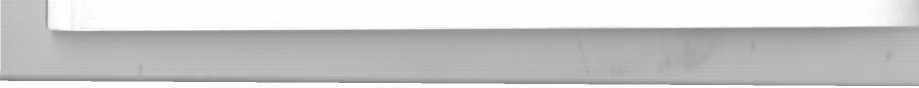 в)	канцлер Прусії Отто фон Бісмарк;г)	імператор Франції Наполеон III.Виділіть особливості Конституції 1871 р.а)	відсутність глав присвячених правам та свободам німців;б)	наявність статті присвяченій військовій справі Імперії;в)	наявність посади кайзера;г)	всі вище зазначені положення.ЛітератураЗагальна історія держави і права зарубіжних країн: Навч. посіб./ Упорядник А.С. Слюсаренко, М.В.Томенко. К.: Атіка, 2001._Ластовський В.В. Історія держави і права зарубіжних країн: курс лекцій для студентів денної, заочної і дистанційної форм навчання спеціальності 6.060101 "Правознавство". Черкаси, 2003Захарченко п.П., Кавалевська О.О., Кузьминець О.В. Історія держави і права зарубіжних країн. Киъв, 2005Стахов М.М. Історія держави і права зарубіжних країн. - Харків: Право,2001.Хома Н.М. Історія держави і права зарубіжних країн: Навч. посіб. Для студ. Вищ. Навч. заклдів. - К., 2003Хрестоматия по истории государства и права зарубеных стран / Сост.В.А. Томсинов. М, 1999Шатилова С.А. История государства и права зарубежных стран: учеб, пособ. - М., 2003.Методичні вказівкиПри підготовці до семінарського заняття слід звернути увагу на причини падіння "Священної римської імперії германської нації", створення нового об’єднання германських держав правовою основою якого став Союзний акт 1815 року. Важливо, що в середині 19 ст. стала очевидною необхідність створення єдиної німецької держави. Слід зазначити, що головним досягненням буржуазної революції в Німеччині стала конституція 1849 року, де були розроблені правові основи моделі федеральної держави. Можна наголосити також на ролі Отто фон Бісмарка в завершені об’єднання Німеччини, результатом якого стала Конституція 1871 року.Тема 17. Росія на початку XX ст.Революція 1905-1907 років у Росії, її наслідки та значення.Маніфест 17 жовтня 1905 року і «тимчасові правила» 1906 року.Зміни в суспільному і державному ладі.Поняття "загальної кризи капіталізму" — вчора і сьогодні. Жовтневий переворот 1917 р.Ключові словаМаніфест, тимчасові правила, Державна дума, Державна рада, загальна криза капіталізму, більшовики, меншовики, октябристи, ессери, ради.51Типові тести до семінарського заняттяЯкий орган державної влади повинен був обмежити повноваження російського самодержця в 1905 роціа)	Дума;б)	Державна рада;в)	Ради більшовицьких депутатів;г)	З’їзд рад.Виділіть основну мету реформ Петра Столипінаа)	впровадження капіталістичних відносин в сільське господарство Росії;б)	знищення феодалізму в російському селі;в)	створення хутірних господарств;г)	підвищення оподаткування сільського населення.Визначіть одне з головних завдань більшовицького переворотуа)	захоплення влади в Росії;б)	порятунок Росії від інтервенції;в)	прагнення до будівництва суспільства рівних;г)	проведення індустріалізації промисловості.ЛітератураГосударственная дума в России в документах и материалах. - М, 1957. - С.30-31, 90-91, 141-156, 271-273, 357-381, 512; або Хрестоматия по истории государства и права СССР. - М, 1990. - С.435-436, 441-449.Ерошкин Н.П. История государственных учреждений дореволюционной России. - М, 1983. - С.260-276.Исаев И.А. История государства й права России.,- М: Госюриздат, 1994.История государства и права Украинской ССР. В 3 т. -К., 1987. Т. 1 .- С.250-262.Крип'якевич І.П. Історія України. - Львів, 1990. - С.278-280, 376-378.Кульчицький В.С. Вплив російської революції 1905 року на реформу виборчого права в Австро-Угорщині. //50 років першої російської революції. - Львів, 1955. - С.308-318.Методичні вказівкиПри підготовці даного семінарського заняття студенти повинні узагальнити державно-правовий розвиток Росії в кінці 19 ст. що значною мірою вплинуло на події початку 20 ст. Зокрема на революцію 1905-1907 років. Основним результатом цієї революції стало прийняття Маніфесту 17 жовтня та “Тимчасових правил” 1906 року. Здобутком революції є також нового органу влади Державної думи, яка скликалася 4 рази і була певним представництвом від різних станів.РефератиРеформи Петра Столипіна в Росії.Встановлення Радянської влади в Росії: проблема легітимності.52Завдання та тести до змістового модуля № З1649 рік в Англії це:Повернення монархії, після смерті Кромвеля;Прихід на престол Вільгельма Оранського;Оголошення республіки парламентом;Акт про устрій, найважливіший принцип контрасігнатури.Хто став першим президентом США?Біля Клінтон.Джордж Вашингтон.Франклін Делано Рузвельт.Джордж Буш.Коли був скликаний 11 конгрес США, який констатує початок війни з Англією і займається формуванням американського війська?1805.1775.1787.1770.Де і коли був скликаний перший міжконтинентальний конгрес?У Вашингтоні 1775 р.У Філадельфії 1774 р.У Римі 1787 р.У Лондоні 1836 р.У якому році і за правління якого президента у США була проголошена «Прокламація про звільнення рабів».4.07. 1776 р., за правління Джорджа Вашингтона.14.10. 1809 р., за правління Франкліна.1.01.1863 р. за правління президента Аврама Лінкольна.4.03. 1885 р. за правління Гранта.Кому належала законодавча влада за Конституцією США 1787 р.Президенту.Конгресу (сенату і палаті представників.сенату.нікому.Партія в США, що оголосила себе партією національного відродження(емблема слон):республіканська;демократична;консервативна;християнсько-демократична.В якому році в Північній Америці, у місті Філадельфії був скликаний перший континентальний конгрес?1760.1774.1775.1787.Де і коли був скликаний перший континентальний конгрес?У Вашингтоні 1775.У Римі 1787.У Філадельфії 1774.5) У Лондоні 1836.Який конституційний акт Англії офіційно оформив диктатуру Кромвеля:Хабеас Корпус акт;Засоби керівництва;Трьохрічний акт;Закон про престолонаступництво.Коли у Франції була проголошена перша республіка:1792 р.;1791 р.;1793 р.;1794 р.Яка основна причина переходу Франції від республіки до імперії в к. XVIII ст.:страх буржуазії перед демократичними перетвореннями;активізація дворянської реакції;бажання буржуазії відновити монархію;народний бунт.Що означав термін «Реконструкція Півдня» в США:поділ півдня на 5 округів, в яких вводився військовий стан;адміністративні перетворення півдня;зміни в державному управлінні;зміна губернатора.Коли була прийнята «Декларація незалежності США»:1776 р.;	'1787 р.;1754 р.;1815 р.Назвіть законодавчий орган у США:велика рада;Конгрес;комітет штатів;конфедерат.Коли відбувалася буржуазна революція в Німеччині:1848 р.;1894 р.;1824 р.;1836 р.Кому належала вся повнота влади в Англії 18-19 ст.:Кабінету Міністрів;парламенту;королю;королівській раді.Назвіть найважливіший документ, прийнятий в період Великої Французької революції:54Конституція 1791 р.;Декларація прав людини і громадянина;Декларація незалежності;Конституційний акт 1793.Коли у Франції була проголошена перша республіка:1792 р.;1791 р.;1793 р.;1794 р.Яка поправка до Конституції США проголошує загальне виборче право з18 р.:19;22;20;25.Коли був утворений Рейнський союз?1804.1806.1848.1860Яка основна причина революційного виступу в Берліні у березні 1848 р.Відміна петиції про введення буржуазно-демократичних свобод.Відмова від скликання Рейхстагу.Незатвердження конституції.Протест проти монархічної влади.Коли була прийнята Прусська конституція?1848.1850.1867.1862.В якій конституції був закріплений Північно-німецький союз?Конституції 1867.Прусській конституції 1861.Австрійській конституції 1858.Баварській конституції 1870.В результаті якої події була утворена Німецька імперія 1871 року?Революції в Пруссії.Франко-Прусської війни.Революції у Франції.Перемоги Наполеона Бонапарта.З яких двох палат складається парламент Німеччини з конституцією 1871року?Палата общин і палата лордів.Рейхстаг і союзна рада.Рейхстаг і палата громад.Конгрес і рейхсрат.Революція Мейдзі в Японії відкрила:55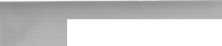 Шлях буржуазним реформам.Владу імператора.Владу кабінету міністрів.Владу буржуазії і дворянства.Який найважливіший документ був прийнятий в ході революції 1905 — 1907 років у Росії?Закон про Державну Думу.Указ про створення Державної Ради.Маніфест 17 жовтня 1905 року.Закон про самоврядування.Державна Дума Росії це:Законодавчий орган державної влади.Виконавчий орган державної влади.Дорадчий орган державної влади.Судовий орган.Завдання І. Продовжіть роботу над складанням словника основних понять та термінів з історії держави і права зарубіжних країн. Розкрийте зміст таких понять та термінів:Завдання 2. Продовжіть думку:Буржуазне право, як право нового типу грунтується на таких принципах—Становлення конституційної монархії в Англії було закріпленопарламентськими актами	Протекторат Кромвеля в Англії це	Метою прийняття перших десяти поправок до Конституції США 1787 р.було		,Форма державного правління у Франції за Конституцією 1791 р. відомаяк	“Славна революція” - це	Жирондиська, якобінська, директоріальна та консульська республіки - церізновиди	республіки у Франції.Основним джерелом кримінального права післяреволюційної Англіїпродовжувало залишатись	Історичне значення прийнятого в .... році Німецького цивільногоукладення полягає у тому, що	У XIX ст., сформувались основні виборчі системи , які...16 квітня 1871 р. було прийнято Конституцію Німеччини, яка закріпилаутворення 	, що проіснувала до	Суть буржуазних реформ в Японії полягає в тому, що...Маніфест 17 жовтня 1905 року в Росії проголосив...На початку XX ст. в державному устрої Росії пройшли такі зміни...Революція Мейдзі це...В основу Конституції США покладено принцип ... Обгрунтуйте.Необхідність прийняття перших 10 поправок до Конституції США полягає в тому що...Значення Декларації незалежності 1776 року полягає в тому, що...56ДЕРЖАВА І ПРАВО КРАЇН ЗАХІДНОЇ І СХІДНОЇ ЦИВІЛІЗАЦІЇ НОВІТНЬОЇ ДОБИТема 16. Держава і право США в найновіший період історії держави іправаДержавно-правовий розвиток США в 20-х XX ст.Президент Франклін Делано Рузвельт і його «Новий курс ».Основні заходи «Нового курсу» та їх законодавче забезпечення.Антиконституційні закони в США після Другої Світової війни.Законодавча влада у США у 21ст.Виконавча влада у США у 21ст.Судова влада, у США у 21 ст.Виборча система у США у 21 ст.Ключові словаНовий курс, новий націоналізм, кодекси чесної конкуренції, антитрестовське законодавство, антикомуністичне законодавства, соціальне законодавство, республіканці, демократи.Типові тести до семінарського заняттяНазвіть завдання першого періоду "Нового курсу"а)	прийняття негайних заходів соціального захисту населення;б)	відродження банківсько-фінансової системи;в)	встановлення контролю над золотом яке знаходилось в обігу;г)	всі вище названі заходи.В чому полягає суть програми "Великого суспільства"а)	провести заходи під назвою "Боротьба з бідністю";б)	урівняти чорношкіре населення в правах з іншими громадянами;в)	формувати "середній клас";г)	припинити суперництво республіканської та демократичної партії.Що забезпечує політичну стабільність США протягом 20 ст.а)	суперництво між двома партіями є суперництвом за кращий урядовий курс та його виконання;б)	однорідна національна культура;в)	відкритість Конституції США;г)	всі вище названі фактори.ЛітератураАвдеев Ю.Н., Струнников Н.В. Буржуазное государство в период 1918-1939 гг. - М., 1954.Бельсон Я.М., Ливанцев К.Е. История государства и права США. -Ленинград: Изд-во Лен. ун-та, 1982. - С.57-165.57Бойченко ГГ. Конституция США. - М: Изд-во ИМО, 1959. - С.38-230.Борисюк В.И. и др. Политические институты США. — М., 1988.Борисюк В.И. и др. Политические институты США. — М., 1988.Верховного суда США. - М., 1982.Чибиряев С.А. Закон Маккарэна и борьба за его отмену. Государственный строй США / Отв. ред. А.С.Никифоров. - М.:Юрид. лит., 1976. - С.88-254, 279-294.Государство и управление в США. - М., 1985.Громаков Б.С. Очерки по истории антидемократического законодательства в США. - М.: Изд-во АН СССР, 1959. - С.79-218 (вибірково).Гуценко К.В. Уголовно-процессуальное право основных капиталистических государств. - М., 1969.Очерки кодификации и новелизации современного гражданского права. — М., 1983.Иванов РФ., Лисневский З.В. Ку-клукс-клан. - М.: Наука. 1981. -С.3-178.Иванян Э.А. Белый дом: президенты и политика. — М., 1976.Иванян Э.А. Белый дом: президенты и политика. — М, 1976.Кулагин М.И. Предпринимательство и право: опыт Запада. -М., 1992. М., 1975.Мальков В.А. «Новый курс» США. - М., 1980.Мальков В.А. «Новый курс» США. - М., 1980.Мишин А.А. Принцип разделения властей в конституционном механизме США.М„ 1984.Мишин А.А. Принцип разделения властей в конституционном механизме США.М., 1984.Мишин Д.А., Власихин В.А. Конституция США. - М.: Междунар. отн-я, 1985. - 328 с. (вибірково).Моргачев В.Н. Формы и методы территориального управления в США и Канаде. - М., 1987.Моргачев В.Н. Формы и методы территориального управления в США и Канаде. - М., 1987.Черниловский З.М. От Маршала до Уоррена (очерки истории Верховного суда США).-М., 1982.Нарышкина Р.А. Источники гражданского и торгового права буржуазных стран. -М., 1965.Нарышкина Р.А. Источники гражданского и торгового права буржуазных стран.М., 1965.Нудель М.А. Конституционный контроль в капиталистических государствах. — М„ 1968.Очерки новой и новейшей истории США / Под ред. Г.Н.Севостьянова. Т.2. - М.: Изд. АН СССР, 1960. - С.3-680 (вибірково).Принципы функционирования двухпартийной системы США. - М., 1985.Принципы функционирования двухпартийной системы США. - М., 1985.Филиппов С.В. Судебная система в США. - М., 1985.Филиппов С.В. Судебная система в США. - М., 1985.Черниловский З.М. От Маршала до Уоррена (очерки истории Хрестоматия ... - С.340-344, 379-382, 394-398.Чибиряев С.А. Закон Маккарэна и борьба за его отмену. -М., 1975.58Нудель М.А. Конституционный контроль в капиталистических государствах. - М„ 1968.Методичні вказівкиДане семінарське заняття має на меті ознайомити студентів із державно- правовим розвитком США в 20 - на початку 21 ст. при підготовці до нього, слід звернути особливу увагу на причини посилення президентської влади в США в даний період, ролі Конгресу та судової гілки влади. Слід відзначити питання що стосується "Нового курсу" президента Рузвельта та вплив його на державу і право США. Для кращого розуміння сучасного стану речей у державі США виносяться 5, 6, 7, 8 питання. При підготовці до них студенти повинні використати найновіші джерела, газетні та журнальні статті, що стосуються даних проблем.РефератиОсновні напрямки в розвитку державно-правової системи США в післявоєнний період.Тема 17. Веймарська Республіка, встановлення та крах фашистської диктатури в НімеччиніБуржуазно-демократична революція в Німеччині та встановлення Веймарської республіки.Державний устрій Німеччини за конституцією 1919 року.Програма Націонал-соціалістичної німецької робітничої партії та прихід фашистів до влади.Законодавство в період фашистської диктатури.Крах фашистської диктатури в Німеччині.Державний устрій ФРН за Конституцією 1949 року.Ключові словаФашизм, нацизм, Веймарська республіка, пивний путч, холодна війна, фашистська диктатура, антидемократичне законодавство, демілітаризація, декартелізація, денацифікація.Типові тести до семінарського заняттяГоловними результатами листопадової революції в Німеччині сталиа)	встановлення демократичної форми правління;б)	продовження війни до переможного кінця;в)	відміна репарацій;г)	німецька імперія залишила всі основні свої риси.Основні права і обов’язки німців за Конституцією 1919 р.а)	проголосила рівність чоловіків та жінок;б)	закріплювала обов’язковість вищої освіти;в)	визначила обов’язковість підтримки середнього класу;г)	встановила рівність усіх партій.З чим були пов’язані зміни в державному устрої Німеччини за законом 1919рокуа)	скасування рейхсрату;б)	відміни посади рейхсканцлера;в)	відміни посади президента Імперії;г)	скасування урядів земель.ЛітератураАвдеев Ю.Н. Возникновение и развитие Веймарской республики. - М., 1954.Авдеев Ю.Н., Струнников Н.В. Буржуазное государство в период 1918-1939 гг. - М., 1954..Галкин А.А. Германский фашизм. — М., 1967.Драбкин Л.В. Становление Веймарской республики. — М., 1978.Драбкин Я.С. Революция в Германии 1918-1919 гг. - М.: Изд-во соц.-экон. лит., 1958. - С.3-430 (вибірково).История фашизма в Западной Европе. - М., 1978.Мельников Д., Черная Л. Империя смерти. - М.: Госполитиздат, 1989 (вибірково).Овчинникова Я.С. Крах Веймарской республики в буржуазной историографии ФРГ. - М.. 1983.Проэктор Д.М. Фашизм: путь агрессии и гибели. — М., 1991.Розанов Г.Л. Германия под властью фашизма (1933-1939). - М., 2004Руче В. Германия в 1917-1933 гг. - М., 1974.Хрестоматия .... - С.360-367.Черчилль У. Вторая мировая война: В 3 т. — М., 1992.Ширер У. Взлет и падение Третьего рейха: В 2 т. — М., 1991.Эннекцерус Л. Курс германского права. — М., 1950.Методичні вказівкиПри підготовці до даного семінарського заняття слід зрозуміти, що виникнення Веймарської республіки безпосередньо пов’язано з тією ситуацією яка склалася на при кінці Першої світової війни. Причинами революції було невдоволення війною та тими реакційними мілітариськими колами що її розв’язали. Головним результатом революції стало: вихід Німеччини з війни, встановлення демократичної форми правління. Важливим питанням цього семінарського заняття є встановлення фашистської диктатури в Німеччині. Студентам насамперед слід уяснити причини приходу Гітлера до влади, а також наслідки фашизму для Німеччини.РефератиНімеччина у 80-90рр. Об'єднання Німеччини.60Тема 18. Франція після Другої світової війниГ Друга світова війна, поразка Франції у війні з гітлерівською Німеччиною. «Держава Віші».Визволення Франції від гітлерівської окупації і прийняття Конституції IV- тої республіки (1946 року).Структура, зміст і характеристика Конституції 1946 року.Причини і суть конституційних змін в період 1947-1957 рр.Прийняття конституції Франції 1958 р., її зміст і оцінка.Наступні зміни державного устрою і політичного режиму У-ї Республіки у Франції.Зміни у цивільно-правовому регулюванні.Розвиток трудового й соціального законодавства.Зміни у кримінальному й кримінально-процесуальному праві.Ключові словаНаціональна асамблея, департамент, префект, уряд Віші, вогняні хрести, тимчасовий режим, Четверта республіка, П’ята республіка.Типові тести до семінарського заняттяОсновна відмінність Конституції 1946 р. від Конституції 1958 р.а)	становлення парламентсько-президентської республіки;б)	призначення Президента Національними зборами;в)	створення однопалатного парламенту.г)	збільшення кількості департаментів.Основна тенденція розвитку політичної системи П’ятої республікиа)	посилення президентської влади і її персоналізація;б)	відсутність підтримки президента в парламенті;в)	посилення влади парламенту;г)	формування Конституційної ради.Що стало основною причиною падіння Третьої республіки.а)	поразки Франції у війні з гітлерівською Німеччиною;б)	прихід Гітлера до влади;в)	крах Веймарської республіки;г)	створення системи колективної безпеки в Європі.ЛітератураАннерс Э. История европейского права. 2-е изд. — М., 1996.Безопасность будущей Европы. - М., 1993.Боботов С.В. Наполеон Бонапарт - реформатор и законодатель. - М, 1998.Бороздин И.И, Промышленная политика Европейского Союза. - М., 1996.61Борхардт К.-Д. Азбука права Европейского Сообщества: Пер. с англ.; Редкол.: Ю.А. Борко (отв. ред.), М.В. Каргалова, Ю.М. Юмашев). - М, 1994.Гуценко К.В. Уголовно-процессуальное право основных капиталистических государств. — М., 1969.Европа: вчера, сегодня, завтра/ Отв. ред. Н.П. Шмелев, — М., 2002.История европейской интеграции (1945-1994) / Под ред. А.С. Намазовой и Б. Эмерсон. — М., 1995. (Институт всеобщей истории РАН, Институт Европы РАН).Конкурентная политика ЕЭС в едином рынке (Редкол.: Ю.А. Борко (отв. ред.), М.В. Каргалова, Ю.М. Юмашев). — М., 1995. (Сер. Европейский Союз: прошлое, настоящее, оудущее/Ассоциация европейских исследований, Институт Европы РАН).Конституция Французской республики (1946 г.) - Хрестоматия по всеобщей истории государства и права. - С.366-371; або Конституции буржуазных государств Европы. /Перевод под ред. проф. Г.С.Гурвича. -М.: Изд-во иностр лит 1957 - С.945-971.Конституция Французской республики 1958 г. // Государство и право зарубежных стран. - №2. - 1959.Крутоголов М.А. Государсвенный строй Франции. - М.: Юрид. лит., I960. - С.5- 200 (вибірково).Машлыкин В.Г. Проблемы информатики в европейских странах. - М., 1996. (Доклады Института Европы РАН, № 25).Новый уголовный кодекс Франции: Пер. с франц. — М., 1993.Ратиани Г.М. Франция: судьба двух республик. /Отв. ред. Ю.Н. Панков. -М.: Мысль, 1980. - 453 с. (вибірково).Рубинский Ю.И. Политические перемены во Франции: причины и следствия. - М., 1997. (Доклады Института Европы РАН, № 40). Хрестоматия... - С.368-374.	,Шугаев А.С. Эволюция основных положений конституции Франции! 1875- 1958). //Государство и право зарубежных стран. - 1959. -№2. - С.3-28.Методичні вказівкиРозглядаючи винесені на семінарське заняття питання слід звернути особливу увагу на Конституцію 1946 і Конституцію 1958 років. Важливо, що до тексту Конституції 1946 року було включено новий блок економічних та соціальних прав, зокрема народів залежних країн, право на загальну безкоштовну освіту та ін. Нова Конституція була схвалена на референдумі 1958 року де значно були розширені повноваження голови держави - президента. Основною тенденцією розвитку політичної системи V-тої республіки було подальше посилення президентської влади. Слід також зауважити що період 1986-1988 років став особливим в тому розумінні, що V—та республіка вперше реалізувала роздільне правління - співіснування президента-соціаліста з правоцентристським урядом. В результаті засвоєння основних питань семінару студенти повинні зрозуміти що головною оцінкою V-тої республіки є така характеристика, як "ультра президентська" республіка.62РефератиРоль Шарля де Голя в післявоєнному розвитку Франції.Тема 21. Утворення та конституційний розвиток Польської РеспублікиВідновлення та розвиток незалежної Польської держави (1917 -1936)а)перша світова війна, період революції та відновлення польської державності (1917-1920 рр.)б)	державно-правовий розвиток Польщі у 1921-1939 рр. Конституції 1921та 1935 рр.Утворення Польської Народної Республіки, її державно-правове оформлення 91944-1947 рр.). "Мала Конституція" 1947р.Конституція 1952 р., її структура, зміст, оцінка.Деформація соціально-економічної, політичної та державної системи в періодт. зв . "народноїдемократії"" (1952-1990рр).Ключові словаПраво націй на самовизначення, Мала конституція, Пілсудчина, народна демократія, санація, еміграційний уряд.Типові тести до семінарського заняттяЯким документом з користувалася Польща при утворені незалежної держави після Першої світової війниа)	декретом радянської держави "Про право націй на самовизначення";б)	Ризьким мирним договором;в)	Версальським мирним договором;г)	результатами паризької мирної конференції.За Конституцією 1952 року Польща сталаа)	буржуазно-демократичною республікою;б)	соціалістичною республікою;в)	демократичною республікою;г)	монархією.Яке громадське об’єднання дало головний поштовх до встановлення в Польщі "народної демократії" в кінці 1980-х роківа)	Солідарність;б)	Співдружність;в)	комуністична більшість;г)	соціал-демократична асамблея.Література1. Бардах Ю„ Леснодорський Б., Пистрчак М. История государства и права Польши. -М.: Юрид. лит., 1980. -551 с. (вибірково).63История Польши / Под ред. Ф.Г. Зуева- М.: Изд. АН СССР, 1958. Т.З (вибірково)Конституция и основные законодательные акты Польской Народной Республики / Под ред. проф. Д.С. Карева. -М: Изд. иностр. лит., 1953. - С. 5-57; або Основные законодательные акти народно-демократической Республики Польша / Под. ред., проф. Н.П.Фарберова.- М.: Высш. школа, 1977 . - С. 47-56.Новейшая история / Под ред. В.В. Александрова.— М.: Высш. школа, 1977.-С. 111-155. _Тищик Б.Й. Про демократичні революції в країнах Східної Європи. (1989- 1991). / Вісник Львів, університету. Серія юридична. Вип. ЗО. 1993.-С. 7-12.Методичні вказівкиПри підготовці даного семінару слід виділити наступні питання: відродження незалежної Польської держави після Першої світової війни, період Пілсудчини, а також демократичну революцію в кінці 80-х на початку 90-х років. Важливо щоб студенти засвоїли питання пов’язані з прийняттям та реалізацією Конституцій 1921, 1935 і 1952 років.РефератиДемократична революція 1989-1992 рр. Зміни в державно-правовій та партійно-політичній системі Польщі в сучасний період.64Завдання і тести до змістового модуля № 4Централізація державної влади в США в XX ст., привила:посилення ролі Верховного суду США;помітного розширення повноважень федеральних органів;посилення ролі сенату;зміни в виборчому праві.Зміст XIX поправки до конституції США, прийнятої в 1920 р.:зменшення вікового цензу до 18 років;надано виборче право жінкам, заборонено обмежувати виборче право з причин приналежності до певної статі;обмежено виборчі права в зв’язку з несплатою виборчого податку;надано рівні виборчі права незалежно від кольору шкіри.В 1964 році в США прийнято Закон про громадянські права який:відсторонював негрів від участі в виборах;ліквідував дискримінацію негрів у всіх сферах економічного і політичного життя;вводив освітній ценз: уміння читати і писати англійською мовою;посилив контроль федеральної влади за адміністративною діяльністю штатів.Протягом XX ст., в США чітко простежується тенденція:неухильного посилення президентської влади, концентрація державної влади в руках президента;підвищення ролі конгресу;посилення ролі окремих корпорацій і організацій;посилення ролі демократичної партії.Одна форма втручання президента в законодавчу діяльність конгресу:законодавча ініціатива президента;президентське вето;видання відповідних указів;затвердження законів.Типовою рисою в розвитку державного апарату США в XX ст., була його:демократизація;націоналізація;мілітаризація;фальсифікація.Новий курс президента Франкліна Делано Рузвельта це:Національна адміністрація з оздоровленням банківської сфери;відбудова сільського господарства;зміни в партійно-політичній системі США;сукупність заходів спрямованих на державне регулювання американської економіки з метою виходу з кризи.Яка партія в 20 рр. XX ст. виступила з ідеєю «конструктивного соціалізму»:лібералів;консерваторів;лейбористів;демократів.65Які дві партії в Великобританії зберігають двопартійну систему сьогодні?лейбористи і консерватори;віги і торі;демократи і ліберали;ліберали і консерватори.В якому році була зроблена спроба фашистського перевороту в Великобританії?1930;1931;1933;1934.Великобританія в XX ст., це:парламентська республіка;конституційна монархія;президентське - парламентська республіка;імперія.Парламент Великобританії складається сьогодні з двох палат:палати представників та палата общин;палата общин та палата лордів;палата лордів та палата представників;сенат і палата лордів,Акт про народне представництво 1928 р. у Великобританії:надавав виборчі права чоловікам, що досягли повноліття;надавав жінкам рівні з чоловіками виборчі права;віковий ценз зменшений з двадцяти до вісімнадцяти років;збереження палати лордів.Король Великобританії є:головнокомандуючим збройними силами;прем’єр-міністром;президентом;генерал-губернатором колоній.Король Великобританії отримує свою владу:на загальних виборах;у спадок;на засіданні парламенту;на засіданні у палаті лордів.Прем’єр - міністр Великобританії:це лідер партії, що перемогла на виборах до палати общин;це лідер партії, що перемогла на виборах до палати лордів;це особа, що отримала більшість на загальних виборах;це особа призначена парламентом.Проявом всемогутності Кабінету міністрів Великобританії є:практика надання уряду надзвичайних повноважень;підзвітність палаті общин;розвиток делегованого законодавства;депутатський запит міністрам.У Великобританії за судовою реформою 1971 і 1981 років66Верховний суд дістав надзвичайні повноваження;Верховний суд поділений на три палати: Високий суд, суд Корони, Апеляційний суд;Верховний суд став вищою судовою інстанцією Великобританії;Верховний суд переорганізований в суд Корони.В 1935-1936 р. Верховний суд США посилаючись на порушення конституціїСША:скасував закон Шермана;скасував закони «Нового курсу»;скасував “Сухий закон”;скасував закон “Про заборону національної асоціації профспілок”В якому році стали незалежними від метрополії Кіпр і Нігерія:1950;1948;1960;1965.Скільки було штатів у США на початку XX ст.:50;46;40;48.За якою конституцією Німеччина стала буржуазною парламентською республікою на чолі з президентом:конституція 1918 р.;конституція 1919 р.;конституція 1921 р.;конституція 1923 р.Як називалися земельні парламенти в Східній Німеччині:конгреси;національні збори;ландтаги;генеральні штати.Коли був прийнятий Вестмінстерський статут:1931 р.;1935 р.;1928 р.;1929 р.За конституцією Японії 1946 року імператору надавалась влада...Законодавча.Виконавча.Символічна.Абсолютна.Парламент Японії складається із таких палат...Палата общин, палата лордів.Сенат і палата общин.Палата представників і палата радників.Палата представників і сенат.67За формою державного устрою ЯпоніяІмперія.Конституційна монархія.Республіка.Монархія.Проголошення Чеської і Словацької незалежних республік відбулося1988.1989.1990.1991.Яким документом скористалася Польща для проголошення Польсько! незалежної держави?Малою конституцією Польщі 1919 року.Декретом Радянської Росії “Про право націй на самовизначення.”Конституцією Польщі 1921 року.Указом Юзефа Пілсудського 1920 року.Особливістю державного устрою Японії є:Монархія;Республіка;Абсолютна монархія;Конституційна монархія.Конституція 1946 р. вступила в дію;3 травня 1947 р.;5 червня 1947 р.;8 березня 1948 р.;3 травня 1946 р.Які міста були столицями Японії?Нара;Хеян;Токіо;Осака;Яка партія перемогла на виборах у Польщі 25 квітня 1947 р.:Соціалістична;Комуністична;“Обуз зєдєнєнія народового”;Демократична.Відновлення незалежності Польщі відбулось:Листопад 1918р.;Грудень 1918 р.;Листопад 1917 р.;Грудень 1917 р.Після здобуття незалежності на чолі уряду Польщі стояв:Дашинський;Морачевський;Пілсудський;Масарик.Підписання Варшавського договору між Польщею і УНР відбулося:6821-23 травня 1920 р.;21-23 березня 1920 р.;21-23 червня 1920 р.;21-23 квітня 1920 р.Польська соціалістична партія (ППС) висунула, щодо Пілсудського гасло:«Народ за Пілсудського»;«Демократія з Пілсудським, Пілсудський з демократією»;«Пілсудський за націоналізм»;«Пілсудський за народ».Криза що охопила всі сфери економіки Польщі тривала;До 1935 р.;До 1933 р.-До 1934 р.;До 1936 р.Перша Конституція Польщі була прийнята:1921 р.1918 р.1920 р.1921 р.Підписання мирного договору з Німеччиною відбулось:28 квітня 1918 р.28 травня 1919 р.28 червня 1919 р.28 червня 1918 р.Укладання пакту про ненапад між Польщею і СРСР відбулось:Травень 1931 р.Липень 1932 р.Лютий 1931 р.Вересень 1932 р.Після смерті Пілсудського політична ситуація в Польщі:Погіршилась;Стабілізувалась;Покращилась;Залишилась стабільною.Завдання І. Продовжіть роботу над складанням словника основних понять та термінів з історії держави і права зарубіжних країн. Розкрийте зміст таких понять та термінів:Завдання 2. Продовжіть думку:Прийняття Конституції 1958 р. у Франції знаменувало початок нової,	за своїм характером республіки, основними рисами якої були	Після поразки у II світовій війні Німеччина обрала	форму державно-територіального устрою, яка відповідає принципам	суспільства.3.Основними напрямками “нового курсу Рузвельта” були	4. До сучасної федеральної системи судів у США входять	69Конституції, прийняті після 1918 р., сильно відрізняються від першихКонституції і характеризуються	Основними джерелами цивільного і цивільно-процесуального права СШАє	Особлива увага у сучасному законодавстві США про корпораціїприділяється акціонерним товариствам, що зумовлено	Торговий кодекс Франції, прийнятий у 	 році мав такуструктуру	До теперішнього часу реформа кримінального права проведена у більшостіштатів США, за різними джерелами	, і характеризується.У прийнятій 1949 р. Конституції ФРН закріплені важливі кримінально-правові положення	Основними тенденціями розвитку японського права, починаючи з епохиМейдзі, є	, що свідчитьОсновною особливістю права мусульманських країн є 	, про щосвідчить	Відмінності державного устрою Франції за Конституцією 1946 р. та Конституцією 1958 р. в тому, що...Падіння III Республіки у Франції стало закономірним результатом...Серйозні зміни в розстановці соціально-політичних сил у Франції окреслилися в 1973-1976 роках, коли...Потсдамські угоди привели до...Суть діяльності консерваторів в Англії в другій половині XX ст. полягали в тому що...Лейбориська партія Англії після II Світової війни включила до своєї програми такі положення...70ДОМАШНЄ ЗАВДАННЯДомашнє завдання з дисципліни історія держави і права зарубіжних країн виконується самостійно кожним студентом у вигляді:складання хронологічних таблиць, що стосуються певного періоду історико-правового розвитку зарубіжних країн;укладення словника основних понять та термінів з дисципліни;формулювання рішення суддів (використовуючи джерела) у конкретній справі у різні період розвитку судочинства;порівняльна характеристика конституцій та збірників законів різних країн світу;складання задач використовуючи основні пам’ятки права що вивчаються в курсі історії держави і права зарубіжних країн;дослідження історико-правових поглядів відомих особистостей що зробили особливий внесок у державотворчі процеси провідних країн світу.Домашнє завдання охоплює всі основні теми дисципліни історії держави і права зарубіжних країн. Метою виконання  ДЗ є оволодіння основними навичками дослідження та вивчення основних джерел права що вивчаються в курсі історії держави і права зарубіжних країн. ДЗ оформляється у відповідності зі встановленими вимогами. При виконанні та оформлені ДЗ студент може використовувати комп’ютерну техніку. Кожен із пунктів ДЗ оцінюється за 100 бальною шкалою і також визначається підсумкова оцінка. Виконання ДЗ є одним із обов'язкових складових модулів залікового кредиту.Тематика ДЗРівень 1. Репродуктивний. Вклад видатних діячів в розвиток держави і праваРоль Перикла в історії державного будівництва Афінської демократії.Державотворча діяльність Юлія Цезаря.Теорія і практика державного правління за Ніколо Макіавеллі.Кардинал Рішельє і розвиток французького абсолютизму.Особливості державного ладу Російської імперії за правління Петра І.Внесок Отто фон Бісмарка в розбудову Німецької державності.Державна і політична діяльність Д. Ллойд Джорджа.Діяльність У. Черчілля на посаді прем’єр-міністра Великої Британії.Роль Франкліна Рузвельта в історії США міжвоєнного періоду.Конрад Аденауер - ідеолог німецького післявоєнного відродження.Роль Шарль де Голля в розвитку державності Французької Республіки.Політичний портрет М. Тетчер.Моамар Каддафі - ідеолог і правитель Лівійської Джамахірії.Мустафа Кемаль і становлення Турецької Республіки.Мартін Лютер Кінг в історії громадянського руху США у XX ст.Роль Ден Сяопіна в державному розвитку Китаю у новітній період.Махатма Ганді - символ Індійської державності.71Реферативний огляд з проблемиДержавний устрій Стародавнього Єгипту.Джерела права Стародавнього Єгипту.Кастова система у Стародавній Індії.Джерела права Стародавньої Індії.Державний лад в Афінах за реформами Солона і Клісфена.Джерела права Афінського поліса.Державний лад Стародавньої Спарти.Суспільний лад Стародавньої Спарти.Органи державного управління у Римі республіканського періоду.Джерела права республіканського Риму.Органи державного управління у Римі періоду імперії.Суспільний лад Держави Франків (за “Салічною правдою”).Держава Карла Великого.Загальна характеристика системи державної та місцевої влади в Англії у часи станово-представницької монархії.Джерела права феодальної Англії.Повноваження парламенту в середньовічній Англії.Повноваження Генеральних штатів у середньовічній Франції.Абсолютна монархія у Франції за Людовика XIV.Державний лад Візантійської імперії за Юстиніана І.Коран як джерело мусульманського права.Державне управління в Англії під час протекторату О. Кромвеля.Система державного управління якобінської диктатури у Франції.Органи державної влади у Франції за правління Наполеона Бонапарта. Проголошення і державний лад Другої республіки у Франції.Чартистський рух в Англії у XIX ст.Друга імперія у Франції. Державний лад і характер політичного режиму. Утворення об’єднаної Німецької імперії (1870-1871 рр.).Державний лад Паризької комуни.Державний лад в Японії за конституцією 1889 р.Реформа виборчого права в Англії у 1918 р.Державний лад Німеччини за Веймарською конституцією 1919 р.“Новий курс” Т. Рузвельта.Державний лад Четвертої республіки у Франції за конституцією 1946 р. Державний устрій ФРН за Конституцією 1949 р.Державний устрій Італії періоду фашистської диктатури.Рівень 2. Конструктивний. 5.Скласти тлумачний словник з теми (не менше 25 термінів)Суспільний устрій стародавньосхідних деспотій (Єгипет, Вавилон, Індія). Державний устрій стародавньосхідних деспотій (Єгипет, Вавилон, Китай). Державний лад Афінської поліса.Державний лад Стародавнього Риму.Право Стародавнього Риму.Середньовічна Англія.Абсолютна монархія у Франції.Феодальна держава у південних і західних слов’ян.Російська імперія за Катерини 11.Буржуазна революція в Англії XVII ст.Буржуазна революція у Франції у XVIII ст.Утворення США.Німецька імперія у ХІХ-ХХ ст.Державний лад та суспільні відносини у Японії після революції 1858 р. Органи влади і управління в Російській імперії в другій половині XIX ст. Фашистський режим в Німеччині.■ Виділити та охарактеризувати етапи формування і розвитку
державно-правових системРозвиток державності у Стародавньому Китаї Розвиток державності у Стародавньому Єгипті.Державний лад Афін у IX - IV ст. до н.е.Державний лад Франції у VШ-XVIII ст.Державний лад Англії в XI - першій половині XVII ст.Державний лад Візантії у IX-XV.Німеччина у XIX ст.Японія у XIX - XX ст.Польща у XX ст.Формування, розвиток і занепад Британської імперії.Італія у ХІХ-ХХ ст.Франція у XX ст.Німеччина у XX ст.Державний лад Росії у XX ст.Скласти та пояснити схему організації державних і правових системСистема державних органів давньосхідних деспотичних держав (Єгипет, Вавилон, Індія) (узагальнено).Кримінальне право Стародавньої Індії за Законами Ману.Державний лад Афінської держави.Державний лад Стародавньої Спарти.Джерела Римського рабовласницького права.Структура суду у Стародавньому Римі.Суспільний лад ранньофеодальної держави у Франції (Англії).Державний лад Англії в період абсолютної монархії.Кримінальний процес за кримінально-процесуальним уложенням “Кароліна” (1532 р.).Правління Росії в період абсолютної чиновницько-дворянської монархії у другій половині XVIII ст.Федеральні органи влади та управління за Конституцією США (1787 р.)73Судочинство у Російській імперії після судової реформи 1864 р.Органи державної влади та правління Росії у 1905-1914 рр.Утворення вищих органів державної влади СРСР за Конституцією (1924 р.). Центральні органи фашистської диктатури в Німеччині.Органи влади та управління СРСР у 1945-1952 рр.Система державної влади сучасної Італії.Система державної влади сучасної Росії.Система державної влади сучасної Польщі.Рівень 3. Творчий. Здійснити порівняльний аналізОсобливості деспотичного ладу у Стародавньому Вавилоні та Китаї. Шлюбно-сімейні відносини у Стародавньому Вавилоні та Індії (за Законами Хаммурапі та Законами Ману).Злочини і покарання у Стародавньому Вавилоні та Римі (за Законами Хаммурапі та Законами XII таблиць).Суспільний та державний устрій Стародавніх Афін і Спарти.Державний устрої Афін та республіканського Риму.Повноваження та особливості діяльності органів представницької влади у середньовічних Англії і Франції.Система місцевого управління у середньовічних Франції та Німеччині. Право власності у середньовічній Франції та Англії.Кримінальне право середньовічних Японії і Китаю.Декларація прав людини і громадянина 1785 р. у Франції та Білль про права у США 1791 р.Закріплення принципу розподілу влади в Конституції США 1787 р. і Конституції Франції 1791 р.: загальне і особливе.Закон Вагнера 1935 р. і закон Тафта-Хартлі 1947 р. у США.Особливості фашистської диктатури в Німеччині та Італії.Конституції СРСР 1936 і 1976 рр.Конституції Франції 1946 і 1958 рр.Скласти бібліографічний огляд і дати коротку анотацію
додаткової літератури з темиРозвиток державності у Стародавньому Вавилоні.Розвиток старокитайської державності.Імператорська влада в Римі: походження і розвиток.Виникнення і розвиток Афінської держави.Розвиток феодального права власності в країнах Західної Європи.Міста і міське право в країнах Західної Європи.Католицька церква і середньовічна держава в Західній Європі.Розвиток правосуддя в середньовічній Англії.Право власності в середньовічній Франції.Соціально-економічний і політичний устрій держав Центрально-Східної Європи в середні віки Середньовічна держава Китаю.Становлення мусульманського права.Державний лад Золотої Орди у XIII—XIV ст.Розвиток Російської державності: від Московського царства до Російської імперії (ХУІ-ХУІІІ ст.).Імперія Наполеона І Бонапарта.Розвиток виборчого права та партійної системи Британії у XIX ст. Особливості становлення англійського буржуазного права.Централізація державної влади в США у XX ст.Формування політико-державного устрою Другої Речі Посполитої (1918-1926 рр.).Політичний режим і державний апарат фашистської Німеччини.Розвиток трудового і соціального законодавства у країнах Західної Європи у XX ст.Держава і право в умовах глобалізації.Особливості етнонаціональної політика посттоталітарних держав Східної Європи на рубежі XX і XXI століть.Правове регулювання міжконфесійних відносин в країнах Західної Європи в другій половині XX ст. (Англія, Франція, Німеччина, Італія).Проблеми розвитку держави і права у нових країнах-членах Європейського Союзу на початку XXI столітті.Держава і право Велико! Британії в період європейської інтеграції (друга половина XX ст.).Федералізм в країнах Західної Європи і Північної Америки. Реформаторська діяльність лейбористського уряду Т. Блера (1997-2007рр.).Система державної влади в Росії після розпаду СРСР.Розвиток політичної системи в країнах Латинської Америки у XX ст.Скласти історико-правові задачі (казуси) та подати їх розв’язок, обґрунтований конкретними статтями законодавчих актів (не менше 5 задач).75САМОСТІЙНА РОБОТА СТУДЕНТІВСамостійна робота студентів є основним засобом засвоєння студентами навчального матеріалу в час вільний від обов’язкових навчальних занять без участі викладача. Час відведений для самостійної роботи повинне становити 1/4 академічного кредиту. Зміст самостійної роботи по Історії держави і права зарубіжних країн визначений робочою навчальною програмою (тести, завдання, задачі, реферати). Самостійна робота з Історії держави і права зарубіжних країн може виконуватися в бібліотеці, комп’ютерних класах, домашніх умовах. Результати самостійної роботи кожного студента аналізуються на індивідуальних заняттях. На самостійну роботу з Історії держави і права зарубіжних країн передбачено 118 годин. Це ті важливі проблеми даного курсу, які не обговорюються на лекційних і семінарських заняттях.ТЕМАТИКА САМОСТІЙНОЇ РОБОТИ СТУДЕНТІВ-118 годинТема 1.Проблеми методології історії держави і права зарубіжних країн на сучасномуетапі.Нові концепції дослідження історії держави і права зарубіжних країн.Тема 2.Судочинство в Стародавній Індії.Суд і процес в Стародавньому Китаї.Тема 3.Реформи Ефіальта і Перікла.Крах афінської демократії, причини та наслідки.Сократ про афінську демократію.	\Тема 4.Юлій Цезар - державний діяч Стародавнього Риму.Октавіан Август, реформування римської держави.Причини занепаду Римської держави. Роль римських юристів у розвиткуправа.Тема 5.Особливості правління династії Каролінгів
Характеристика реформ Генріха II
Закони Вільгельма Завойовника
Судочинство в Середньовічній НімеччиніКардинал Рішельє, як основоположник французького абсолютизмуТема 6.Характеристика «Новел» ЮстиніанаВплив візантійського права на законодавство Київської Русі
Загальна характеристика «Закону судним людям» в Болгарії
Ранньофеодальна держава в Польщі
Польська правда і Нешавські статути
"Законник Стефана Душана" в СербіїТема 7.Становище жінки в Арабському халіфаті.76Коран — основне джерело мусульманського права.Тема 8.Особливості російського абсолютизму.Правове становище українського народу в складі Російської імперії.Тема 9.Утворення і діяльність партії лібералів і консерваторів. Утворення партії лейбористів.Британська колоніальна імперія (XVI - поч.ХХ ст.)Тема 10.Суди Лінча, ку-клукс-кланТема 11.Друга Імперія у Франції (1852-1870 рр.).Паризька Комуна - перший історичний досвід "пролетарської держави".Тема 14.Реформи Петра Столипіна в Росії.Тема 16.Основні напрямки в розвитку державно-правової системи США в післявоєнний періодТема 17.Роль королівської влади у Великобританії на сучасному етапі.Крах Британської колоніальної імперії.Тема 18.Роль ПІарля де Голя в післявоєнному розвитку Франції.Тема 19.Німеччина у 80-90рр. Об’єднання Німеччини.Тема 21.Особливості державно-правового розвитку на сучасному етапі.Тема 23.Демократична революція 1989-1992 рр. Зміни в державно-правовій та партійно-політичній системі Польщі в сучасний період.Розвиток Чеської і Словацької Республіки на сучасному етапі.Тема 24.Встановлення Радянської влади в Росії: проблема легітимності.77ПИТАННЯ НА ІСПИТЗ ІСТОРІЇ ДЕРЖАВИ І ПРАВА ЗАРУБІЖНИХ КРАЇНПроцес утворення і розвитку держави в Єгипті Давнього і Середнього царств.Єгипетська держава за часів Нового царства. Реформи і діяльність Тутмоса III, Ехнатона і Рамзеса Великого.Правова система Єгипту.Суд і судочинство в Стародавньому Єгипті.Утворення держави в стародавній Месопотамії. Храмова державність у шумерів.Формування східної деспотії, як форми держави. Аккад.Перша тоталітарна держава-III династія Ура.Державний лад Вавилоні.Закони царя Хаммурапі. Причини кодифікації і структура.Право власності за законами царя Хаммурапі.11 .Кримінальне право за законами царя Хаммурапі.12.Зобов’язальне право за законами царя Хаммурапі.13.Ассирія - перший зразок світової імперії.14.Зародження держави у стародавньому Китаї. Царство Шан з центром в Аньяні.Виникнення і розвиток Чжоуської імперії (Чжунго).Державний лад Східного Чжоу.17.Об’єднання Китаю в Цінську державу. Правління Цін Шіхуанді.Китай періоду імперії Хань. Остаточне оформлення китайського зразка державної системи.Правова система Стародавнього Китаю. Конфуціанці і легісти - дві течії правової думки.Державний устрій Афін періоду демократії.	(21 .Право афінської держави.Судова система Афін.Спарта - класичний зразок олігархії.Правова система Спарти.Надполісні державні структури стародавньої Греції - Афінська Архе і Пелопоннеський союз.Державний лад Риму періоду царів.Римська держава періоду республіки.28.Закони 12 таблиць - перший зразок римського писаного права.Державний лад Риму періоду принципату.Домінат- остаточне оформлення монархії в Римі.31 .Реформи Діоклетіана і Константна І.Діяльність юристів і імператорські конституції - основні джерела римського права.Державний лад франків періоду Меровінгів.Салічна правда. Причини кодифікації і структура.Право власності за Салічною правдою.Кримінальне право за Салічною правдою.37.Зобов’язальне право за Салічною правдою.38.Державний лад франкської імперії. Зародження феодальної драбини.7839.Виникнення Англосаксонських держав. Реформи Альфреда Великого і Канута Датського..Державний лад Німеччини періоду Саксонської, Швабської і Г огенштауфенської династій..Норманське завоювання Англії — остаточне оформлення сеньоріальної монархії.Судова система Англії після реформи Генріха II.Утворення держави Генріха Плантагенета — найвищий розквіт феодально- ленної державності.Боротьба за обмеження королівської влади при Іонні Безземельному.Велика хартія вольностей 1215 р.Французький класичний абсолютизм.47.Особливості англійського абсолютизму.Князівський абсолютизм в Німеччині.Саксонське і Швабське зерцала в Німеччині.Право феодальної Франції.51 .Державний устрій Візантії періоду Македонської династії. Система фем.“Землеробський закон” у Візантії.Кодифікація Юстиніана.Діяльність правників-каноністів в візантійській імперії часів Комненів. Еклога.Утворення і розвиток польського князівства.Великоморавська держава.Державний лад чеського королівства.Перше болгарське царство.Закон судним людям” - перший зразок слов’янського писаного права.60.Законник Стефана Душана.61 .Утворення централізованої Російської держави.Палацово-вотчинна система управління в Росії.Судебник Івана III в Росії.Спроби формування абсолютної монархії за Івана IV Грозного.Формування думи, двора і системи приказів у феодальній Росії.Станово-представницька монархія в Росії. Собори.Реформи Петра І.Право Російської імперії у першій пол. 18 ст.Виникнення держави Арабський Халіфат.70.Імамат і Емірат, як дві форми влади.Джерела мусульманського права.Шаріат і суна.Середньовічна держава в Японії. Реформи Тайко.74.Основні риси права середньовічної Японії.75.Сьогунат в середньовічній Японії.79ПЕРЕЛІК ЕКЗАМЕНАЦІЙНИХ ПИТАНЬ
з курсу: «Історія держави і права зарубіжних країн»Виникнення і характерні риси країн Стародавнього Сходу.Утворення та розвиток Єгипетської держави.Державний устрій Стародавнього Єгипту.Характерні риси права Єгипту.Утворення та розвиток Вавілонської держави,Суспільний устрій Стародавнього Вавилону.Державний устрій Вавилону.Джерела права Вавилону. Закони Хаммурапі (причини видання, система)Злочини і покарання за законами Хаммурапі.Характеристика цивільного права за законами Хаммурапі. Право власності.11 .Зобов’язальне право в законах Хаммурапі,Характеристика шлюбно-сімейного права за законами Хаммурапі.Утворення та розвиток рабовласницької держави в Індії.14.Закони Ману в рабовласницькій Індії.15.3ародження Афінської держави. Реформи Тезея.Реформи Солона і Клісфена в Афінах.Реформи Ефіальта і Перикла в Афінах.Суспільний устрій Афін.Державний устрій Афінської рабовласницької республіки.Суть, характерні риси та причини падіння Афінської демократії.21 .Характеристика Афінського права.Утворення, суть та розвиток держави у Спарті.Суспільний устрій Спарти.Характерні риси державного ладу Спарти.Характеристика римського суспільства до утворення держави.Утворення держави в Римі, реформи С.Тулія.27.Інститут магістратури в Римі, його характерні риси.Утворення та роль Сенату в рабовласницькому Римі.Народні збори в період республіки у Римі.30.38. Причини переходу Риму від республіки до монархії.Суспільний та державний устрій Риму в період принципату.Суспільний та державний устрій Риму в період домінату.Причини загибелі Римської держави, оцінка її суті, форм правління.34.3акони 12 таблиць у Римі та інші ранні джерела права (звичай, звичаєве право,закони, сенатусконсульти).Характеристика преторського права у Римі.Діяльність римських юристів як форма права у Римі.Кодифікація Юстиніана (причини, структура, суть і значення).Характеристика зобов’язального права у Римі.Рецепція римського права в епоху середньовіччя.Утворення держави Франків.Суспільний і державний устрій франків. Процес феодалізації."Салічна правда", її поява, структура, загальна характеристика.Характеристика цивільного права за Салічною правдою.80Кримінальне право за Салічною правдою.Утворення феодальної держави у Франції, етапи її розвитку.Державний устрій Франції в період станово-представницької монархії (XII- ХУст.). Генеральні штати.Державний устрій Франції в період абсолютизму (Х1-ХУст.).Суспільний устрій та державний лад англосаксонських держав (УІІ-ХІ ст.).Утворення англійської держави. Реформи Вільгельма Завойовника та Генріха II (ХІ-ХИ ст.).Велика Хартія Вольностей 1215 р.51 .Утворення, структура, компетенція англійського парламенту.Англійський абсолютизм, його особливості.Судова система феодальної Англії.Виникнення, структура та роль суду присяжних в Англії.Джерела права у феодальній Англії.Утворення німецької феодальної держави, етапи її розвитку, суть.Сганово-представницька монархія у Німеччині. Імперський сейм і камеральний суд.Характеристика німецького абсолютизму (князівський абсолютизм).Перші кодифікації права у феодальній Німеччині (Саксонське і Швабське зерцала).Кароліна - кодекс кримінального і кримінально-процесуального права у феодальній Німеччині (1532р.).Утворення та розвиток Візантійської держави.Державний устрій Візантії.63.Основні джерела Візантійського права.Утворення Польської феодальної держави, її розвиток.Державний устрій феодальної Польщі, його особливості.66.Законник С.Душана в Сербії, його характеристика.Джерела мусульманського права, їх загальна характеристика.Причини, етапи, особливості англійської буржуазної революції XVII ст.69.1-й етап революції в Англії. Петиція про право 1628р. та інше законодавство.Трьохрічний акт 1641 р, його суть, оцінка, значення.Характерні риси державно-правової системи англійської республіки 1649-58рр. Знаряддя управління 1653р. в Англії.72.Оформлення конституційної монархії в Англії. Хабеас Корпус акт 1679р.73. «Славна революція» 1688р. Біль про права 1689р. та Акт про престолонаслідування 1701 р.74.Зміни у державному устрою Англії в XIX ст. Виборча реформа 1884-1885рр. та реформи місцевого управління 1835 та 1888рр.Створення англійської колоніальної імперії. Управління колоніями.Джерела англійського права після буржуазної революції (ХУП-ХІХ ст.).Економічне і політичне становище англійських колоній в Пн. Америці.Війна за незалежність у Пн. Америці у XVIII ст., суть, результати.Декларація незалежності США 1776р.Створення конфедерації і «Статті конфедерації» у США 1781р.81 .Прийняття, структура, основні принципи конституції США 1787р.Конгрес США згідно конституції 1787р. порядок утворення, структура, компетенція.Президентська влада у США згідно конституції 1787р.Верховний суд США згідно конституції 1787р.Перший цикл поправок до конституції США - Біль про права 1791р.Економічні і політичні наслідки громадянської війни у США. Реконструкція Півдня.Велика французька революція 1789р., її етапи, утворення буржуазної держави і права.«Декларація прав людини і громадянина» 1789р.Перша конституція Франції 1791р.Встановлення якобінської диктатури у Франції /1793р./. «Декларація прав людини і громадянина», Конституція 1793р.91 .Державний устрій якобінської диктатури у Франції.Переворот 9-го термідора у Франції. Конституція 1795р. Директорія.Державний переворот 1799р. у Франції. Встановлення консульства.Конституція 1799 р.95.Імперія Наполеона Бонапарта.Цивільний кодекс Наполеона Бонапарта 1804р.Кримінальний кодекс Франції 1810р. і торговельний кодекс 1807р.Проголошення та державний лад Другої республіки у Франції.Проголошення та державний устрій Паризької комуни у Франції.Третя республіка у Франції. Конституція 1875 р.Утворення об’єднаної Німецької Імперії (1870-1871рр.).Державний устрій та політичний режим Німецької Імперії (1871-1918рр.).Джерела права об’єднаної Німецької Імперії. Кримінальний кодекс 1871р. Німецьке цивільне уложення 1900р. Торговельне уложення 1897р.Буржуазна революція 1868р. у Японії. Реформи 70-80-х рр.Конституція Японії 1889р. Державний устрій країни.Посилення президентської влади в США в роки першої і після другої світової війни.Роль конгресу в сучасному політичному житті США.Роль Верховного суду США в державно-політичному житті країни.Характеристика виборчого права США.ПО. Прийняття, зміст і оцінка антикомуністичного законодавства у США після другої світової війни.Характеристика ХХІІ-ХХУІ поправок до конституції США.Основні джерела і риси права у США на сучасному етапі.Структура, функції, роль англійського парламенту на сучасному етапі. Реформа 1949р.Посилення влади уряду Великобританії після другої світової війни. Його роль у політичному житті країни на сучасному етапі.Королівська влада у Великобританії на сучасному етапі.Криза Британської колоніальної імперії. Вестмінстерський статут 1931 р.Основні джерела і риси права сучасної Великобританії.Держава і право Франції в період між світовими війнами.Франція у другій світовій війні «Держава Віші».82Виникнення ІV-ї республіки, її розвиток та суть.Конституція Франції 1946р., її характеристика.Конституція 1958 р. у Франції, її характеристика.Війна за незалежність у Латинській Америці і утворення самостійних держав.Крах тоталітарної більшовицької імперії - СРСР і Проголошення незалежних держав. Шляхи і перспективи їх дальшого розвитку.Державно-правовий розвиток США між 1-ю і 2-ю «світовими війнами».«Новий курс» президента Ф.Рузвельта: причини, зміст, оцінка.Соціальне законодавство «Нового курсу» у США. Закон Вагнера 1935р.Революція 1918-1919рр. у Німеччині причини, суть, результати.Веймарська конституція 1919р.Виникнення, програма і діяльність фашистської партії в Німеччині.Встановлення фашистської диктатури у Німеччині.Антидемократичне законодавство у фашистській Німеччині.У творення ФРН.Державний устрій ФРН згідно конституції 1949р.Державний устрій Італії в період фашистської диктатури. «Корпоративна система»Конституція Японії 1946 р.Утворення, конституційний розвиток і падіння Чехословацької СР.Утворення, конституційний розвиток та розвал СФР Югославії.Характерні риси державно-правового розвитку Польщі (1921-1939рр.).Державний устрій Індії згідно Конституції 1950 р.Джерела права в Росії (ХІУ-ХУІ). Судебник 1497р.Формування і суть станово-представницької монархії в Росії. Суспільний устрій.Державний устрій в Росії в період станово-представницької монархії (середина XVI - середина XVII ст.).Соборне уложення 1649р. в Росії, його структура, зміст та оцінка.Утворення Російської імперії, її державний лад у другій половині XVII- XVIII ст.Підготовка, проведення і суть селянської реформи 1861 р. в Росії.Судова реформа 1864р. в Росії.«Основні державні закони» 1906р. в Росії.Жовтневий переворот і утворення Радянської держави і права.83КУРСОВА РОБОТАКурсова робота з історії держави і права зарубіжних країнє одним із видів індивідуального завдання навчально-дослідницького характеру. Який має на меті виробити вміння студентів самостійно працювати з навчальною і науковою літературою, комп'ютерною технікою.Курсова робота є окремим заліковим кредитом історії держави і права зарубіжних країн. Він оцінюється як самостійний вид навчальної діяльності студента (за 100 бальною шкалою), при цьому одна оцінка виставляється за зміст роботи, друга за захист, підсумкова оцінка є загально зваженою між цими двома оцінками.У курсовій роботі студент повинен всебічно і глибоко розкрити зміст обраної теми, показати знання джерел права.Курсова робота повинна містити не більше чотирьох розділів і всі вони повинні стосуватися теми.При написанні і оформленні потрібно дотримуватися встановлених методичних вимог.Підготовка роботи включає такі етапи: вибір теми; складання попереднього плану; підбір нормативного матеріалу, спеціальних наукових публікацій та фактичного матеріалу; затвердження плану написання курсової роботи і уточнення його з керівником; написання тексту курсової роботи; подача для рецензування за 1 місяць до захисту; захист.Структура курсової роботиТитульний аркуш; зміст; перелік умовних позначень (при необхідності); вступ; основна частина; висновки; список використаних джерел; додатки (при необхідності); короткий виступ під час захисту.У вступі необхідно показати актуальність обраної теми, предмет дослідження, теоритичну і практичну значимість, мету ї завдання курсової роботи, методи дослідження.Основна частина складається з розділів і підрозділів.Висновки це розгорнута відповідь на такі запитання: наскільки повно виконанні завдання які ставилися?, чи досягнута мета дослідження?, інші узагальнення.Список використаних джерел розміщується в алфавітному порядку прізвищ або заголовків. Посилання робиться в тексті в квадратних дужках на номер джерела у списку і конкретну сторінку - [1; 56].ШаблониАвтор Назва. - Місто: Видавництво, Рік. - Кількість сторінок.Назва/ Під ред. прізвище. - Місто: Видавництво, Рік. - кількість сторінок. Автор. Назва // Журнал. - Рік - № 1. - С. від - по.ПЕРЕЛІК ТЕМ КУРСОВИХ РОБІТСудочинство в країнах Стародавнього Сходу.Порівняльний аналіз кримінального права країн Стародавнього Сходу.Особливості стардавньосхідних деспотій.Полісний лад держав Стародавньої Греції.Афінська демократична республіка.84Право держав античног світу.Метод порівняльного правознавства в працях античних філософів.Рецепція римського права в державах Західної Європи.Право власності в римському приватному праві та його рецепція в континентальній правовій системі.Діяльність римських юристів, як джерело права.11 .Характеристика Римської республіки.Середньовічна держава в країнах Західної Європи:	особливості формування ірозвитку."Салічна правда" - яскравий приклад варварських правд.Формування правових основ станового ладу в країнах Західної Європи.Утворення та розвиток станово-представницької монархії.Абсолютна монархія: особливості та спільні риси.Розвиток джерел римського права.Емфітевзис і суперфіцій у римському приватному праві.Порівняльна характеристика кримінального права в країнах Західної Європи в період середньовіччя.Австрія і Прусія в період абсолютизму.21.Особливості Візантійського права.Вплив візантійського права на законодавство Київської русі.Джерела права в період середньовіччя.24.Особливості розвитку держави в країнах Середньовічного сходу.25.Основні риси мусульманського права.Ранньофеодальна монархія у Південних словян.Характерні риси права у феодальній Польщі."Законник Стефана Душана в Сербії", як джерело права.Утворення та суть суду присяжних (ХІІ-ХУІІ ст).ЗО.Інститути англійського парламентаризму.Роль церкви в державі в період середніх віків.Канонічне право як джерело права в XII - XVII ст.Формування громадянського суспільства в Англії в кінці 17 ст. - на поч. 18 ст. 34.Законодавство в Англії в період буржуазної революції.Конституція США 1787 р. та реальні права громадян.Громадянська війна в США та її вплив на державу і право."Декларація прав людини і громадянина" 1789 р.Характеристика права після революції XVIII ст., у Франції.Державний устрій Паризької Комуни.Революція 1848 р., у Німеччині, її вплив на державу і право.Утворення об'єднаної Німецької імперії."Новий курс" Президента Теодора Делано Рузвельта.43.Законодавство у США в період так званої "холодної війни".44.Інститут президентської влади у США 45.Судова система США.46.IV Республіка та Конституція 1946р. у Франції.47^ республіка та Конституція 1958р. у ФранціїРеволюція 1918-1919 рр. в Німеччині та її вплив на державу і право.Веймарська Конституція 1919 р. в Німеччині.8550.Порівняльний аналіз італійського фашизму і німецького нацизму.51 .Державний устрій ФРН.Конституція Японії 1947 р.Відновлення незалежної Польської держави у 1918-1921 рр.Прийняття та характерні риси Конституції ПНР 1952р.Прийняття та характерні риси Конституції НДР 1968 р.Правові основи утворення об'єднаної Німецької держави.Утворення республіки Куба та її державний лад до 1976 р.Становлення державності у Канаді.Джерела російського феодального права ХІУ-ХУІ ст. Судебник 1497 р.Розвиток державності Росії в період становопредставницької монархії.Держава і право Росії в період формування абсолютизму та утворення Російської імперії.Характерні риси держави і права Росії кінця ХІХ-початку XX ст.Виникнення абсолютної монархії в Росії, і особливості Реформи Петра І.Систематизація російського законодавства у першій половині XI Хет,Держава і право Росії кінця XIX - середини XX ст.66.66 Республіка Польща на сучасному етапі (1989-2007рр.)Причини, суть і результати демократичних революцій в країнах Східної Європи (1989-1991 рр.).Створення Союзу РСР та його конституційний розвиток.86ОРІЄНТОВНИЙ ПЕРЕЛІК ТЕМ ДИПЛОМНИХ РОБІТДжерела права країн Стародавнього СходуЕмфітевзис в римському праві та його застосування в сучасному українському правіВізантійське право та його вплив на формування законодавства держав Східної ЄвропиКонституція Пилипа Орлика та її оцінка в західноєвропейських державахВиникнення та роль міст в епоху феодалізмуВиборчі реформи та реформи місцевого самоврядування в Англії в XIX ст.Партійна система США: формування і розвитокІмперія Наполеона БонапартаДекларація прав людини і громадянина 1789 р. та її вплив на демократизацію світових.державних інститутівІО.Основні джерела та риси права США на сучасному етапі11 .Крах тоталітарної більшовицької імперії - СРСР і проголошення незалежних держав: шляхи та перспективи розвитку.Римська імперія: розквіт і причини падінняАнглійський парламент: виникнення та реформуванняРозвиток цивільного законодавства у Франції під час і після революції XVIII ст.Судова система СШАФормування та розвиток міського права в Європі.Походження західної юридичної науки в європейських університетах. 18.Історико-правові погляди Миколи Чубатого.Право країн східної цивілізації на сучасному етапі.Спільні риси та особливості виникнення античних держав.Демократична революція 1989 року в Німеччині та її наслідки.Англійська революція 17 ст. та її вплив на формування держави нового типу.Буржуазні реформи 19 ст. в Росії та їх вплив на розвиток російського цивільного права.Сервітути в римському праві та їх рецепція в сучасному цивільному праві України.Цивільний Кодекс Франції 1804 року та його вплив на інститути цивільного права країн континентальної правової сім’ї.Судові органи в державному механізмі зарубіжних країн в епоху формування громадянського суспільства.Американська революція та її вплив на становлення держави нового типу.Афінська демократія та її значення для сучасних демократичних процесів.Право Візантії та його вплив на формування законодавства Східної Європи.ЗО.Особливості права країн Східної цивілізації в новітній період.31.Становлення та формування кримінального права країн англосаксонської та континентальної правових сімей.32.Основні тенденції розвитку держави в період середньовіччя.Виникнення та роль міст в епоху середньовіччя.Формування соціальної держави в Європі. Соціальне законодавство (2 пол. XIXІ пол. XX ст.).35.Інститут президентської влади в США.87МЕТОДИ ОЦІНЮВАННЯВ процесі вивчення дисципліни історія держави і права зарубіжних країн
використовуються наступні методи оцінювання навчальної роботи студента:поточне тестування та опитування;підсумкове тестування по кожному змістовому модулю;оцінювання виконання 1НДЗ;підсумковий письмовий іспит.Підсумковий бал за 100 - бальною шкалою з дисципліни історія держави і
права зарубіжних країн визначається як середньозважена величина, в залежності
питомої ваги кожної складової залікового кредиту.	Історія держави і права зарубіжних країнРозрахунок загальної оцінки з дисципліни (зваженої) С)=(85*0,05+85*0,05+85*0,05+85*0,05+85*0,05+85*0,05+90*0,3+80*0,3+75*0,4=84 балівШкала оцінювання:88ОСНОВНА ЛІТЕРАТУРАБостан Л.М. Бостан С.К. Історія держави і права зарубіжних країн. Київ. 2004.Глиняный В.П. История государства и права зарубежных стран. Харьков, 2003.Гончаренко В.Д. Історія держави і права зарубіжних країн. Хрестоматія. -К., 1998.-Т. 1-2.История государства и права зарубежных стран. // Отв. Ред. Проф. С.А. Чибиряев. Москва, 2002.История государства и права СССР: Сб. документов. /Сост. А. Ф Гончаров, Ю. И. Титов- М., 1988. - 4.1, 2.Конституции буржуазных государств. - М., 1981.Конституции государств американского континента, /под ред.проф.Г.С.Гурвича- М.: Изд-во иностр. лит., 1959.Конституции государств Ближнего и Среднего Востока. /Под ред. И.Д.Левина. М.: Изд-во иностр. лит., 1956.Конституции государств Юго-Восточной Азии и Тихого океана. /Под ред.З.М.Луковниковой. М.: Изд-во иностр. лит., 1960.Конституции и законодательные акты зарубежных государств ХУи-ХОС вв. /Под ред. проф. Галанзы П.Н. М.: Госюриздат, 1957.Конституции социалистических государств. /Под ред. В.А.Страшуна и др. М.: Юрид. лит-ра 1987. Т. 1-2.Макарчук В С. Історія держави і права зарубіжних країню Київ, 2000.Перетерский И.С. Дигесты Юстиниана.- М.: Юриздат, 1956.Российское законодательство X - XX веков: тексты комментарии: В 9 г. / Под общ. ред. О. И. Чистякова. - М., 1984-1989 - Т.9.Рубаник В.Е. Лекції з історії держави і права зарубіжних країн.Харків, 2003Сборник документов по всеобщей истории государства и права. /Сост. К. Е. Ливанцев. -Л., 1977.Тихомиров М. Н. Российское государство ХУ-ХУИ вв. - М.,1973.Федеративная Республика Германия: Конституция и законодательные акты. -М., 1991.Французская республика: Конституции и законодательные акты. - М.. 1989.Хрестоматия памятников феодального государства и права стран Европы. /Под ред. акад. В.М. Корецкого. М.: Госюриздат, 1961.Хрестоматия по истории государства и права зарубежных стран /Под ред. З.М. Черниловского. М.: Юрид. лит-ра, 1984.Хрестоматия по истории государства и права зарубежных стран. /Под ред. 3. М. Черниловского. - М., 1996.Шатилов С.А. История государства и права зарубежных стран. Москва, 2003.Шевченко О. О. Історія держави і права зарубіжних краю: Хрестоматія. -К- 1995.ДОДАТКОВА ЛІТЕРАТУРААвдиев В. И. История Древнего Востока. - М., 1977.Аврех А. Я. Столыпин и судьба реформ в России. - М., 1991.Арисов Н. Н. Французский гражданский кодекс 1804 г.: Учеб, пособие. - 1972.Барг М. А. Великая английская революция в портретах ее деятелей. -М., 1990.Бардах Ю., Леснодорский Б., Пистрчак М. История государства и права Польши. М.: Юрид. лит-ра, 1980.Батыр К. И. История государства и права Франции периода буржуазной еволюции 1789 - 1794.-М., 1984.Белявский В. А. Вавилон легендарный и Вавилон исторический. - М., 1971.Бельсон Я М.. Ливанцев К. Е. История государства и права США. - Л.. 1982.89Бисмарк О. Мыслим воспоминания. - М., 1950-1951.-Т. 1-3.Бойченко Г.Г. Конституция США. М.: Изд-во ИМО, 1959.Борг М. А. Кромвель и его время. - М., 1990.Ванечек В. История государства и права Чехословакии. М.: Юрид. литії, 1981.Вибори в Європейському Союзі / Ж.Безп'ятчук. А.Свгеньева, Д.Ковриженко. - К.: 2006.Всемирная история: В 10 т./Под ред. И М. Дьяконова и др. М.: 1955-1965.Всеобщая история государства и права. /Под ред. К.И. Батыра. М.. 1996.ГаланзаП. Н. Государство и право Древнего Рима. - М.. 1983.Гапанза И. Н. Феодальное государство и право Франции. - М., 1963.Гордон Л. А., Клоков Э. В. Что это было? Размышления о предпосылках і итогах того, что случилось с нами в 30-40-е годы. - М„ 1989.Государственный строй США. /Отв. ред. А.С. Никифоров. М.: Юрид. лит-ра, 1976.Грищенко С.И. Латинська мова й основи римського права. - К.: Центр, навч.літ., 2005.Громаков В. С. История рабовладельческого государства и права (Афины и Рим): Учеб, пособие. - М., 1986.Джеджула К.О. Історія Франції. К.: Рад. шк. 1954.Ерошкин И. И. История государственных учреждений дореволюционной России. - М.. 1983.Ерусалимский А. С. Бисмарк. Дипломатия и милитаризм. - М., 1968.Зайончковский П. А. Отмена крепостного права в России. - М., 1968.Законодательство периода становления абсолютизма. //Российское аконодательство X- XX вв.: тексты и комментарии: В 9 т. /Под общ. ред. О. 1. Чистякова. - М., 1984-1989 - Т.4-6.Захарова Е.Н. История, опыт и уроки деятельности Государственной Думы в России // Преподавание истории в школе. - 2006. - № 9.28.3спиотковский П. А. Российское самодержавие в конце XIX столетия. -А.,1970.Иванов С. В., Лановая Р. А. Практикум по истории государства и права зарубежныхстран. -Саратов, 1981.	'Исаев И. А. История государства и права России. - М., 1994.Историки спорят. Тринадцать бесед. - М., 1988.Историко-юридические исследования. - М., 1983.История буржуазного государства и права (1640-1917). /Под ред.З.М.Черниловского. М.: Высш. шк., 1964.История государства и права зарубежных стран. /Под ред. О.А.Жыдкова и Н.А.Крашенинноковой. М : Изд-во Моек, ун-та, 1988.4.1; 1991.4.2.История государства и права зарубежных стран. /Под ред. С. А. Жидкова и Н. А. Крашенниковой. - М.. 1996,- 4.1,2.История государства и права зарубежных стран. /Под. ред. проф. Гапанзы П.Н. М.:Юрид. лит-ра 1963 .Т.І.История государства и права зарубежных стран. /Под.ред. проф.Гапанзы П.Н. и доц. Жидкова О.А. М.: Юрид. лит-ра 1969, Т.2.История государства и права зарубежных стран. /Рабовладельческое и феодальное государство и право/. М.: Юрид. лит-ра, 1980.История государства и права СССР / Под ред. Ю. С. Кукушкина и О. И. Чистякова. - М„ 1986.История государства и права СССР. /Под ред. О. И. Чистякова. - М, 1985-4.1.История государства и права СССР. /Под ред. Ю. П. Титова и А.Ф.Гончарова. - М, 1988. - Т.1, 2.90История государства и права. /Под. ред. П.Н.Галанзы и З.М.Черниловского. М.: Госюриздат; 1949.Т.1; 1951. Т.2; 1961. Т.З.История Древнего Востока. /Под ред. В.И.Куцина. - М„ 1983.История Древнего Рима. - М., 1971.История Древнего Рима. /Под ред. В.И. Кузишина. М„ Высш. шк. 1981.История Советской Конституции в документах. - М„ 1957.История средних веков./Под ред. С.Д. Сказкина. М.: Госполитиздат 1952 1954 Т 1- 2.История США. /Под ред. Г.Н. Севостьянова. М.: Наука. 1985. Т. 1-4.История Франции. М.: Изд-во АН СССР. 1971-1973. Т. 1-2.Історія держави і права зарубіжних країн: Середні віки та ранній час: Навч. посіб./Б.Й.Тищик. В.С.Кульчицький, А.В.Кульбенко; За ред. Б.Й.Тищика. Львів: 2006.Історія стародавнього світу. /За ред. Ю.С. Крушкол. К.: Вища школа., 1976.Кадя В. Він+Вона+сім'я у рамках законів: суворий і фривільний Рим. Чадолюбивий Єгипет. Цнотлива Індія. Розпусний Вавілон. //Дивосвіт. - 2005. - № 1.Калинина 3. А. Истоки индийского права. //Правоведение. - 1979.-№1.Каменский В. Г. Билль о правах в конституционной истории США:КарлепьТ. Французская революция. История - М.. 1991.Карр Э. История Советской России. - М„ 1990.Катрич В. М. Держава і право Стародавнього Риму. - К.. 1974.Катрич В. М. Історія рабовласницької держави і права Стародавньої Греції.-К.. 1969.Кечекъян С.Ф. Государство и право Древней Греции: Учеб.пособие. М.: Юрид лит-ра, 1963.Косарев А. И. Этапы рецепции римского права. //Советское государство и право - 1983,-Т.7.Кофанов Л.Л. Римская сіуЦаз и муниципальное право эпохи Республики // Вестник древней истории. М. - 2007 - № 3.Кравчук М.В. Правова система США.К.2004.Крашенникова Н. А. Источники древнеиндийского права и их развитие в средневековой Индии//Правоведение. - 1980. - №. 1.Крижанівський В. П. Історія Стародавнього Світу. - К., 1996.Крылова В.С. Английское государство. М.: Наука 1981.Кукушкин Ю. С., Чистяков О. И. Очерк истории Советской Конституции. -М.,1987.Лавровский В. М. Сборник документов по английской буржуазной революции XVII в - М„ 1973.Ливанцев К.Е. История буржуазного государства и права. Ленинград: Изд-во Ленинград, ун-та 1986.Липкин А.И. Российская самодержавная система управления//Полис. - 2007. - № 3.Макарчук В.С. Історія держави і права зарубіжних країн. - К., 2000.Маркс К. Вопрос об отмене крепостного правя в России. //Маркс К., Энгельс Ф. Соч,- 2-е изд. - Т. 12.Минин А. А., Языков Е. Ф. Конституция США. История и современность. -М, 1988.Мицик І. Зміни правовідносин між державою і громадянином у СРСР у 1950- першій половині 1960-х років // Право України. - 2007. - № 6.Мишин А.А., Власихин В.А. Конституция США. М.: Межд. отн., 1985.Мортон А. История Англии. М.: Изд-во иностр. лит., 1950.Нерсесянц В. История права: Англия и Россия. - М., 1990.Новая история. /Под ред. И.С. Галкина. М.: Изд-во соц. эк. лит-ры, 1956-1958. Т. 1-111.Новейшая история. /Под ред. В.В. Александрова. М.: Высш. шк., 1977.Носов Н.Е. Становление сословно-представительских учреждений в России. -М.. 196991Образование Союза Советских Социалистических Республик: Сб. документов. -М.. 1972.Паньків Р. Арістотель про державнийлад давньогрецьких полісів // Студ. Наук. Вісник ТИПУ ім. В.Гнатюка . - 2005. Вип. 10.Петрів Р. Австрійські; Австро-Угорські і Галицькі Конституції (кінець XV1I1-XIX ст.ст) - Івано-Франківськ, 2005.Підопригора О. А. Основи римського приватного права. - К., 1995.Преторський И.С. Всеобщая история государства и права. М.: Юрид. издат., 1945 (Древний мир.)Рабовладельческое и феодальное государство и право стран Азии и Африки: Учеб, пособ. /Под ред. А.И. Рогожина и Н.Н. Страхова. Харьков: Изд-во Высш. шк„ 1981.Рабовладельческое и феодальное государство и право. //История государства и права зарубежных стран. /Под ред. П. Н. Галанзы и Б. С. Громакова. - М. 1980.Ратиани Г.М. Франция: судьба двух республик. /Отв. ред. Ю Н. Панков. М.: Мысль, 1980.Рогожин И. А., Ярмыш А. И. Государство и право России в период становления и развития абсолютизма (2-я половина XVII - конец XVIII вв.). -М„ 1989.Романова М.И. Парламентская реформа 1832 года в Англии и ее последствия // Новая и новейшая история. -2005. -№ 4.Русское централизованное государство: образование и эволюция (XV -XVII вв.). -М.. 1980.Рынозюнский П. Г. Утверждение капитализма в России. - М.. 1978.Савельев В. А. История римского частного права. - М.. 1986.Страхов М. М. Всесвітня історія держави і права. Держава і право Стародавнього світу. -К., 1994,-Вип. 1.Страхов М.М. Исторія держави і права зарубіжних країн- Харьків. 1999.Страхов Н. Н. Государство и право феодальной Англии. - Харьков, 1964.Страхов Н.Н. Государство и право Англии. Харьков: Изд-во Харьков, ун-та, 1964.Титикова С. С. Сословно-представительская монархия в России. - М., 1987.Титов Ю. П. Проблемы российского абсолютизма. // Титов Ю. И. Проблемы истории абсолютизма. - М., 1983.Тищик Б. Перша частина Конституції світу - історія прийняття. До 200-річчя Конституції США // Право України. - 2007. - № 8.Тищик Б.И. Історія держави і права Німеччини (1917-1945). Львів: Вид-во Львів, ун-ту, 1973.Тищик Б.И., Орач Є.М. Основи римського приватного права. Львів: ЛДУ, 1994.Трудные вопросы истории: Поиски. Размышления. Новый взгляд на события и факты. -М„ 1991.Федоров К.Г. Історія держави і права зарубіжних країн. Київ. Вища школа, 1994.Хачатурян Н. А. Возникновение генеральных штатов во Франции. - М., 1976.Череватюк В.Б. Вплив римського права на законодавство Київської Русі // Актуальні проблеми правознавства. Тернопіль - 2000. Вип. -1.Черепний Л. В. Земские соборы Русского государства XV - XVII вв. - М.,1978.Черниловский 3. М. Всеобщая история государства и права. - М., 1996.92ІНТЕРНЕТ-РЕСУРСИВикипедія http://ni.wikiDedia.orp/Всемирная история http://worldhistorv.ru/Исторический портал http://historic.ruПроект Дуатегиптомания. История государства и права Древнего Египта http://duat.egyptclub.ru5' История римского права http://rome.webzone.ru/nublik/nokrrw/nnkrit і ( |цmГосударство в Древней Греции http://bestbov.narod.ru/110.htmlОсновные черты афинского права http://bestbo\.narod.ru/l 12.htmlI осударство в Древнем Риме http://bestbov.narod.ni/l 111 .htmlОбщая характеристика государства и права в Древней Греции и в Древнем Риме http://bestbov.narod.ru/-319.htmРимское право http://bestbov.narod.ru/l 3 html11 Законы-ХП таблиц http://www.chat.ru/~comeliiisІсторія Великобританії http://www.hrithist.org.ru/Історія країн Африки http://wwvv.africa.org.na/historv-/2.htmИстория России http://rushi.storv.stsland.пі«XPOHOC» - система хронологических и синхронистических таблиц по отечественной и всеобщей истории httoV/hronos km гиИнформационно-энциклопедический проект «Рубрикой» ( http://wwwrnbricon.ru) Полные электронные версии (платные) БСЭ, словаря Даля, энциклопедий «История Отечества» и «Всемирная история», статьи из Брокгауза и Ефрона «Русскийбиог рафический словарь» (выборка биографических статей из словаря Брокгауза и Ефрона I и незаконченного II)Малый энциклопедический словарь Брокгауза и Ефрона также на разных сайтах: http://www іnfoliolib.info/sorav/hrokgaus/index htmlСайт «Всемирно-исторический проект» http://whp.057.ruОбщая справочная информация о странах мира и их руководителях.Сайт «Страны и президенты»:http://proekt-wms.narod п.Сайт «Хронология правления»: http://www.alexhistorv.namdп, Информация о руководителях различных государств, ныне существующих и существовавших в истории.Справочная информация по истории советских карательных органов (руководство НКВД в 1934-1941 гг., структура органов безопасности в 1925-1954 гг. и др.) http://www.rnemo.ruСправочник по истории Третьего Рейха http://www.fact400.ru93ЗМІСТЗагальні методичні вказівки	с.ЗСтруктура робочої програми навчальної дисципліни «Історія держави і права зарубіжних країн»	с.5Структура залікового кредиту дисципліни "Історія держави і права зарубіжних країн”	с.6Програма дисципліни “Історія держави і права зарубіжних	країн”	с.8Плани семінарських занять	с.16Індивідуальне навчально-дослідне завдання	с.71Самостійна робота студентів	с.76Питання на залік з Історії держави і права зарубіжних країн	с.78Перелік екзаменаційних питань з курсу: «Історія держави і права зарубіжних країн»	с.80Курсова робота	с.84Орієнтовний перелік тем дипломних робіт	с.87Методи оцінювання	с.88Основна та додаткова література	с.89І нтернет -ресурси	с.9394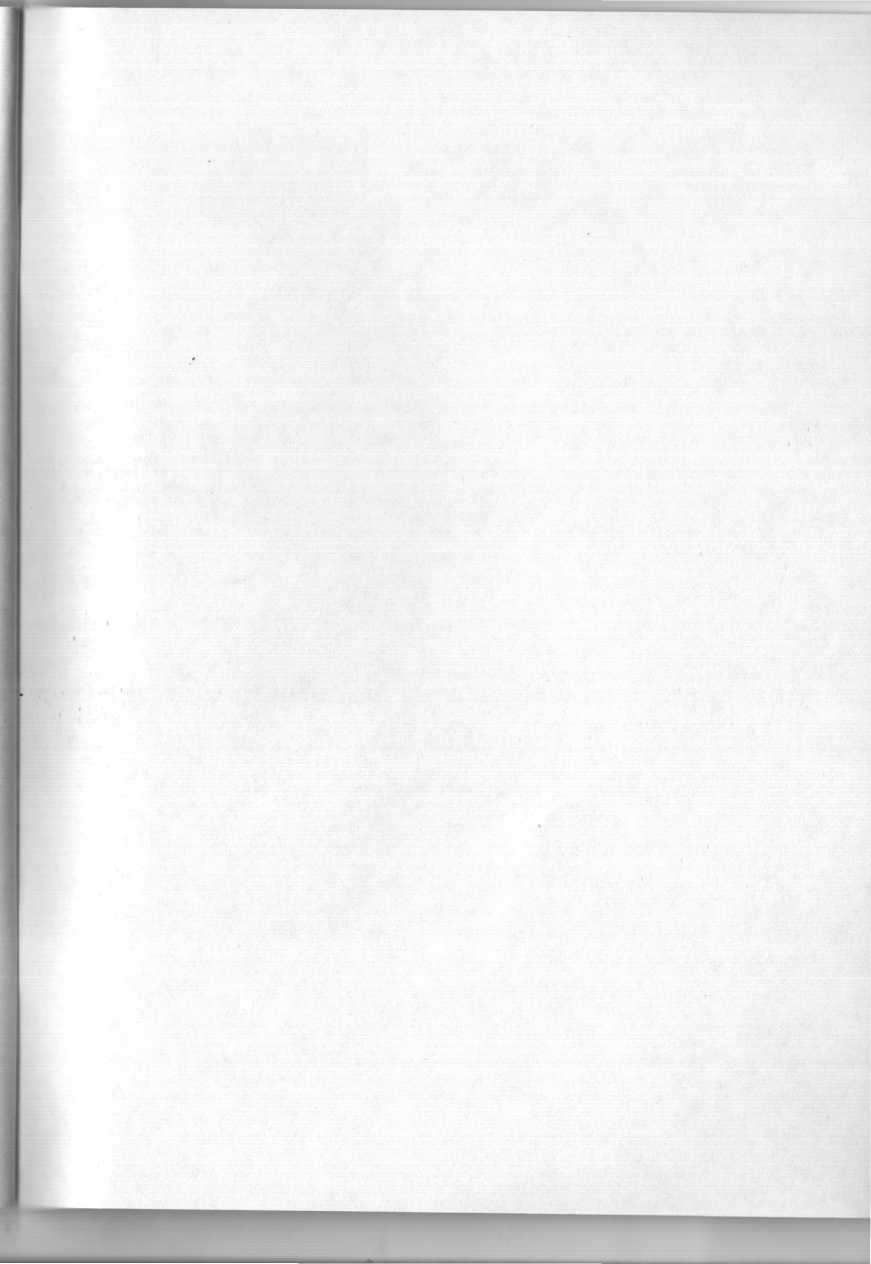 Поняття (визначення)ТерміниСуспільно-економічна формаціяПолемархОбвинувально-змагальний процесФараонРозшуковий процеслевиратЗаліковий кредитЗаліковий кредитЗаліковий кредитЗаліковий кредитЗаліковий кредитЗаліковий кредитЗаліковий кредитЗаліковий кредитЗаліковий кредитМодуль 1 (підсумкове тестування)Модуль 1 (підсумкове тестування)Модуль 1 (підсумкове тестування)Модуль 1 (підсумкове тестування)Модуль 2 (поточне опитування)Модуль 3(підсумкова оцінка за ІНДЗ)Модуль 4 (письмовий екзамен)РазомЗмістовиймодуль1Змістовиймодуль2Змістовиймодуль3Змістовиймодуль4Модуль 2 (поточне опитування)Модуль 3(підсумкова оцінка за ІНДЗ)Модуль 4 (письмовий екзамен)РазомВагові коефіцієн ти (%)5555зо1040100Оцінка в балах8585858590І807584За шкалою УніверситетуЗа національною шкалоюЗа шкалою ЕСЕБ90-100відмінноА (відмінно)85-89добреВ (дуже добре)75-84добреС (добре)65-74задовільноО (задовільно)60-64задовільноЕ(достатньо)35-59незадовільноБХ (незадовільно з можливістю повторного складання)1-34незадовільноБ (незадовільно з обов’язковим повторним курсом)